Electronic Cataloging(E-Cat) Procedures ManualApril 2018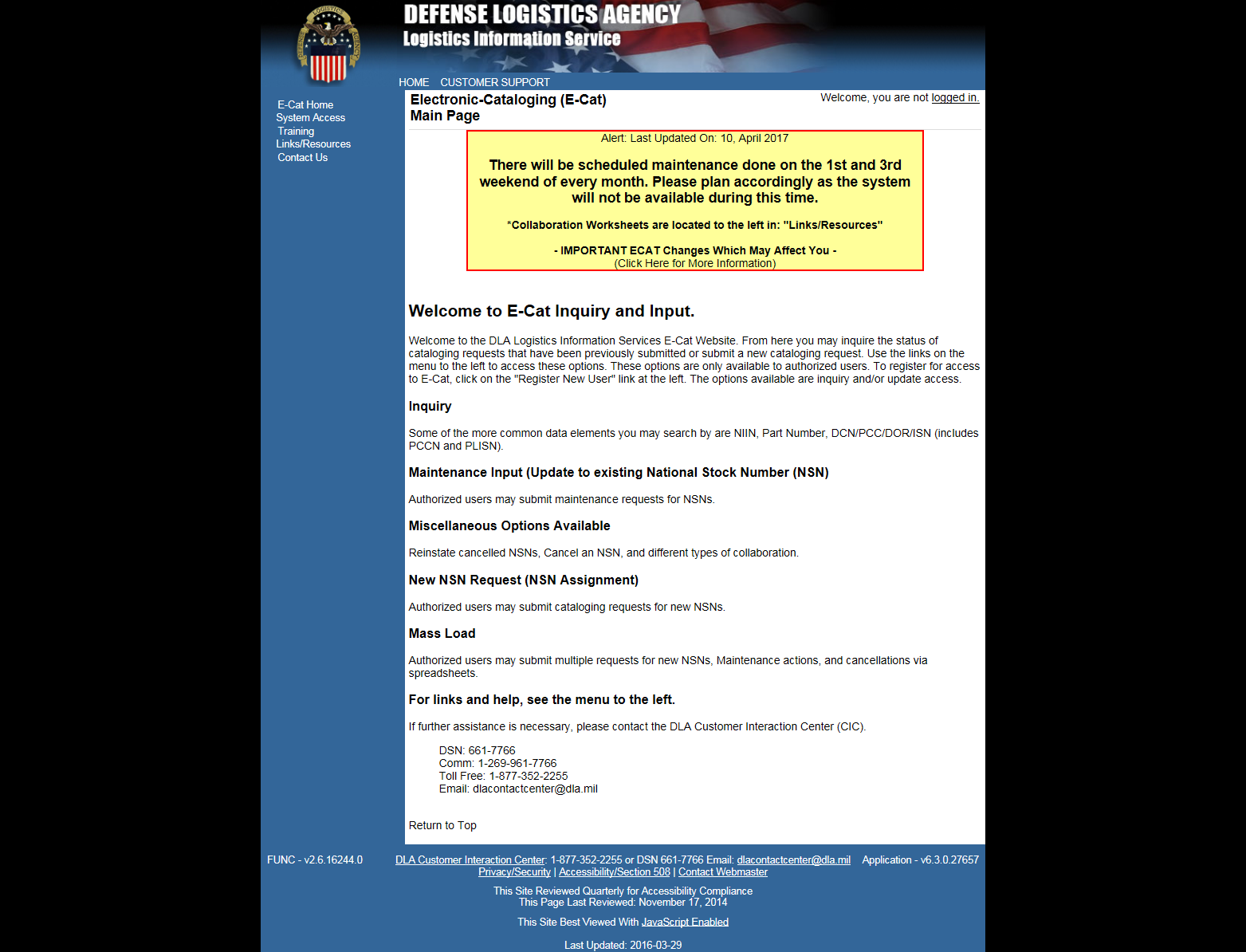 Table of Contents1.	Introduction	12.	System Access	12.1	Registration Information	12.2	Training	23.	Inquiry	34.	Inquiry Statistics	55.	General Cataloging Request Information	75.1	Attachments	85.2	Characteristics	95.3	Supporting Technical Documentation (Top right of page)	95.4	Special Processing/Additional Information	95.5	Collaboration Input	105.6	Cancel an NSN Input	116.	Unique Input for U.S. Customers	136.1	New NSN Assignment and Reinstate a Cancelled NSN	136.1.1	New NSN Assignment Pop-up	146.1.2	Reinstate a Cancelled NSN Pop-up	146.1.3	New Item and Reinstatement Input Form	146.1.4	Item Identification Data	156.1.5	User Data	166.1.6	Reference Data	176.1.7	Standardization Data	176.1.8	Management Data	186.1.9	Support Data	216.2	Update an Existing NSN	226.2.1	Action Indicators	236.2.2	Standardization Data	246.3	Item Entry Control Review	276.4	Freight	306.4.1	Freight Data Single Entry	306.4.2	Freight Data Mass Load	337.	Unique Input for Non-U.S. Customers	357.1	New Item and Reinstatement Input Form	357.1.1	Item Identification Data	357.1.2	User Data	367.1.3	Reference Data	377.1.4	AC/135 No. 7 Form	377.2	Update an Existing NSN	387.2.1	Action Indicators	397.3	Submit Your Request	398.	Mass Load Form	428.1	Step 1 Import	438.2	Step 2 Review Errors	478.3	Step 3 Load	488.4	Mass Load Notes	50APPENDIX A – ACRONYMS	51List of FiguresFigure 3 - 1.  Inquiry Menu Option	3Figure 3 - 2.  Inquiry Search Criteria	3Figure 3 - 3.  Inquiry Results List	4Figure 3 - 4.  Detailed Search Results	5Figure 5 - 1.  Cataloging Requests Menu Option	7Figure 5 - 2.  Catagloging Requests Page	7Figure 5 - 3.  User Information Section	7Figure 5 - 4.  Attachments Field	8Figure 5 - 5.  Characteristics Field	9Figure 5 - 6.  Supporting Tech Documentation Field	9Figure 5 - 7.  Special Processing/Additional Information Field	9Figure 5 - 8.  Collaboration Page	10Figure 5 - 9.  Cancel an NSN Dialog box	11Figure 5 - 10.  Cancellation Page	12Figure 5 - 11.  Mass Load Form—Cancellation	13Figure 6 - 1.  New NSN Assignment Questions	14Figure 6 - 2.  Reinstate NSN Question	14Figure 6 - 3.  New Item Input Page	15Figure 6 - 4.  Item Identification Data—Definition Displayed	16Figure 6 - 5.  User Data Tab	16Figure 6 - 6.  Reference Data Tab	17Figure 6 - 7.  Standardization Data Tab	17Figure 6 - 8.  Add Standardization Data	18Figure 6 - 9.  Management Data Tab	19Figure 6 - 10.  Navy Management Control Data	19Figure 6 - 11.  USAF Management Control Data	19Figure 6 - 12.  Army Management Control Data	20Figure 6 - 13.  Marine Corps Management Control Data	20Figure 6 - 14.  SOCOM Management Control Data	20Figure 6 - 15.  Coast Guard Management Control Data	21Figure 6 - 16.  Support Data Tab	22Figure 6 - 17.  Update an Existing NSN Question	22Figure 6 - 18.  Update an Existing NSN—Marine Corps	23Figure 6 - 19.  Update an Existing NSN—Marine Corps Added Questions	23Figure 6 - 20.  Item Identification Data Tab	23Figure 6 - 21.  Type Action Indicators	24Figure 6 - 22.  Add Standardization Relationship	24Figure 6 - 23.  Change Standardization Relationship	25Figure 6 - 24.  Delete Standardization Relationship	26Figure 6 - 25.  Change item Standardization Code	27Figure 6 - 30.  Item Entry Control Question	27Figure 6 - 31.  Item Entry Control Review Single Input Form	28Figure 6 - 32.  E-Cat Item Entry Mass Load Form	29Figure 6 - 33.  Freight Data Input Dialog Box	30Figure 6 - 34.  Freight Data Page	30Figure 6 - 35.  Freight Data Mass Load Dialog Box	30Figure 6 - 36.  Add New Freight Data	31Figure 6 - 37.  Change Current Freight Data	32Figure 6 - 38.  Challenge Freight Data	33Figure 6 - 39.  Freight Mass Load  Add or Change	34Figure 6 - 40.  Freight Challenge Mass Load	34Figure 7 - 1.  Item Identification Data—Definition Displayed (Non-U.S. Customer)	36Figure 7 - 2.  User Data Tab (Non-U.S. Customer)	36Figure 7 - 3.  Reference Data Tab (Non-U.S. Customer)	37Figure 7 - 4.  AC/135 No 7 Form (Non-U.S. Customer)	38Figure 7 - 5.  Item identification Data (Non-U.S. Customer)	38Figure 7 - 6.  User Data Action Indicators (Non-U.S. Customer)	39Figure 7 - 7.  Reference Data Tab (Non-U.S. Customer)	39Figure 7 - 8.  Show Results Confirmation Page	40Figure 7 - 9.  Show Results Confirmation Page (continued)	41Figure 8 - 1.  Mass Load Form	42Figure 8 - 2.  Excel Spreadsheet for Import	43Figure 8 - 3.  Select Elements for Import	43Figure 8 - 4.  Elements Selected—Columns Identified	44Figure 8 - 5.  Import Spreadsheet Dialog Box	44Figure 8 - 6.  File Imported	45Figure 8 - 7.  View Imported File	45Figure 8 - 8.  Apply Mappings	46Figure 8 - 9.  Invalid Field Indicator	46Figure 8 - 10.  Review Errors	47Figure 8 - 11.  No Errors Found	48Figure 8 - 12.  Supporting Documents Added	49Figure 8 - 13.  Special Processing/Additional Information Field	49Figure 8 - 14.  Mass Load Successful Message	50List of TablesTable 3 - 1.  Inquiry Format Guidelines	4Table 5 - 1.  Cataloging Requests page Elements	8Table 5 - 2.  Collaboration Form Elements	11Table 5 - 3.  Cancellation Page Data Elements	12IntroductionElectronic Cataloging (E-Cat) Web application is intended for use by DLA Logistics Information Services personnel and their customers at various Inventory Control Points, the offices or agencies that manage supply items. Users can query and display cataloging request records in the FLIS Portfolio Workbench (FPW) database. Outside of a system-to-system interface, E-Cat is the only method for authorized users to manually submit new requests for catalog action.System AccessAccess E-Cat at: https://www.logisticsinformationservice.dla.mil/ecat/Default.aspx. To register for E-Cat, from the home page, select System Access and click Register for E-Cat. Registration InformationUsers register for E-Cat through the Account Management and Provisioning System (AMPS). Click on Register for E-Cat. A Windows Security Select a Certificate window opens. 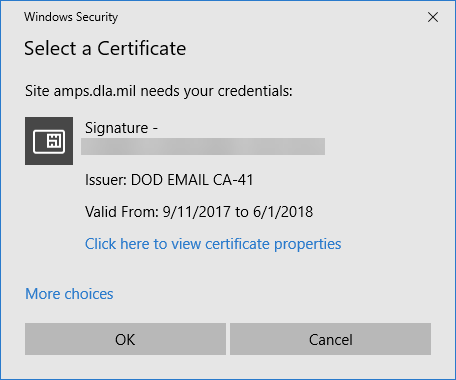 Figure 2 - 1.  Select a CertificateSelect your email certificate and click OK to open the AMPS Gateway.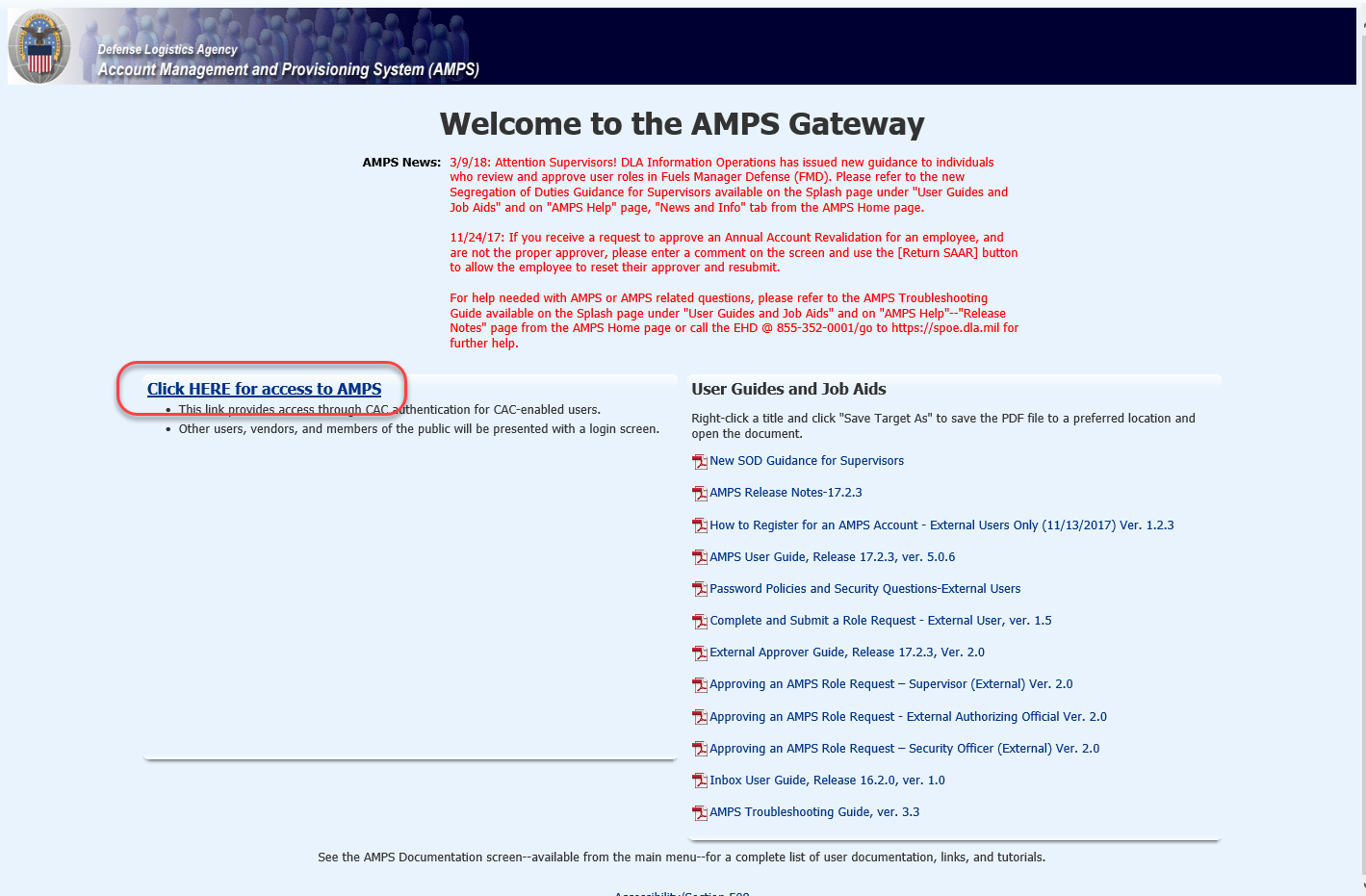 Figure 2 - 2.  Welcome to the AMPS GatewayClick on Click HERE for access to AMPS. See the AMPS documentation on the AMPS website for help using AMPS.E-Cataloging is listed under DLA Information Services Applications. Choose options as needed:E-Cataloging PROD – ECAT-002 CT/UP to allow you to input Cataloging transactionsE-Cataloging PROD – ECAT-001 CT/IQ to allow you to inquiry only on previous inputs.TrainingTraining can be conducted by site visit or Webinar. Please contact the Training Branch by one of the following methods:https://www.logisticsinformationservice.dla.mil/training/request/Email: dla.tng@dla.milPhone 269-961-4829 (COM)  312-661-4829 (DSN)Inquiry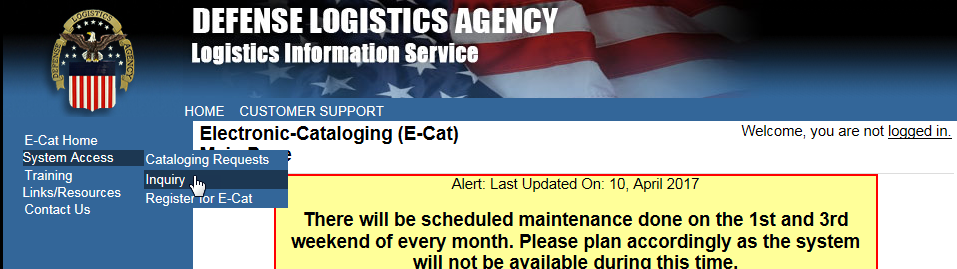 Figure 3 - 1.  Inquiry Menu OptionAccess the E-Cat Inquiry function by clicking on System Access and then Inquiry. This function allows you to search by certain data elements and view detailed information about the requests returned in the search.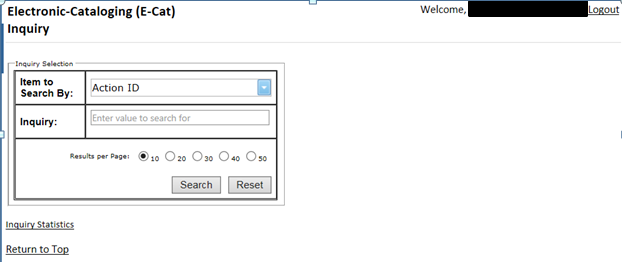 Figure 3 - 2.  Inquiry Search CriteriaSelect the item to search by from the drop-down list. You can only choose one value at a time from the following options:Action IDContact NameControl NumberDORISNPart NumberPCCPCCN (Provisioning Contact Control Number)PLISN (Provisioning Line Item Serial Number)DCSN (Document Control Serial Number--last 7 chars of DCNNIIN (National Item Identifier Number)NICN (Navy Item Control Number)Enter value to search for in “Inquiry” field. Format guidelines for each search data element are shown in Table 1.Table 3 - 1.  Inquiry Format GuidelinesSelect the number of results from the inquiry that you want displayed on the page, from 10 to 50. This selection only limits the way you view the results and does not restrict the number of matches returned.Click the Search button. (The Reset button clears your selections for a new search.)The results of the search are listed on the Inquiry Results List.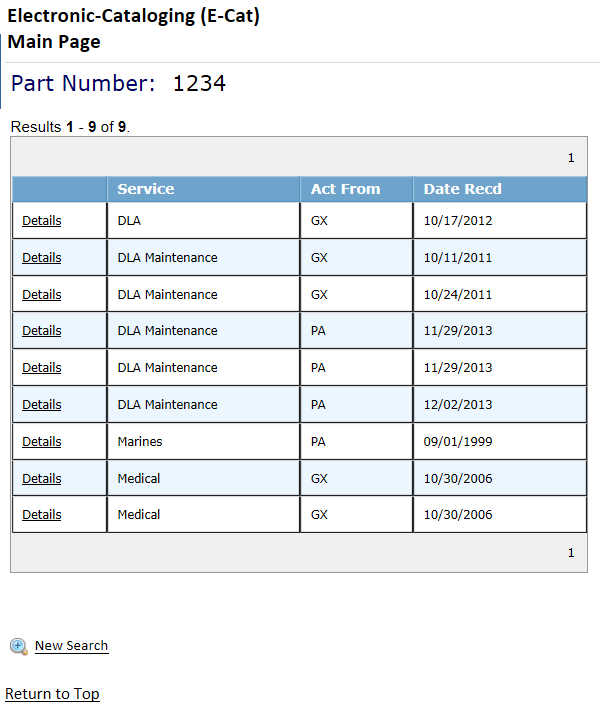 Figure 3 - 3.  Inquiry Results ListWhen multiple matches are found, Inquiry results are listed in a table on the page.Column headings are clickable for sorting the results in ascending or descending order.Use the New Search link at the bottom of the results page to perform a new inquiry.Click the Details link of an item to see view-only details of that item on the Detailed Search Results page.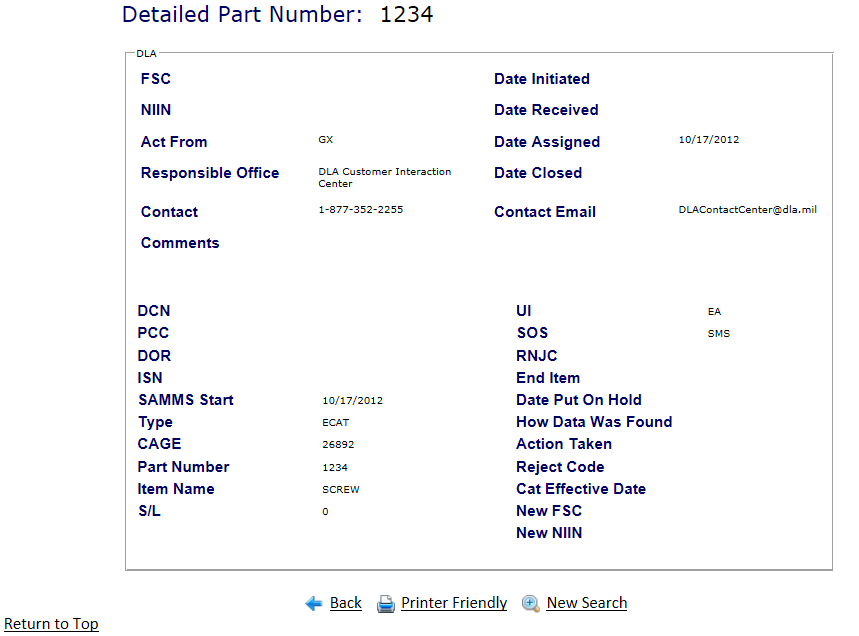 Figure 3 - 4.  Detailed Search ResultsClick the New Search link at the bottom of the page to perform another inquiry.The Back link returns to the previous page.Inquiry StatisticsThis inquiry provides the number of inquiries processed by a specified date range.Click the Inquiry Statistics link at the bottom of the Inquiry page to open the Inquiry Statistics page.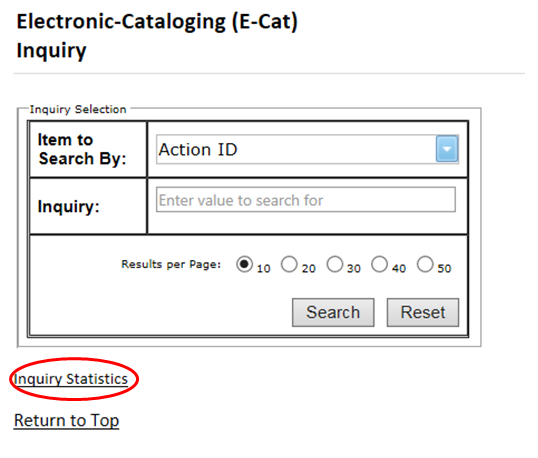 Figure 4 - 1.  Inquiry Statistics PageEnter a start date and an end date in mm/dd/yyyy format.Click Run Statistics.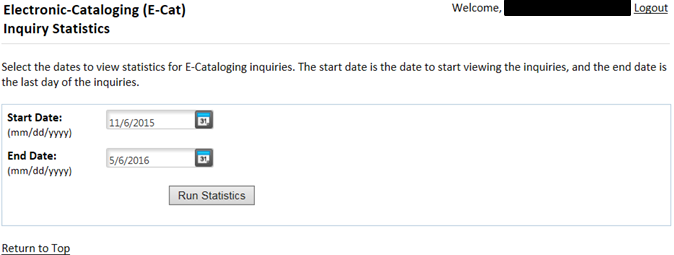 Figure 4 - 2.  Run StatisticsResults are then listed at the bottom of the same page.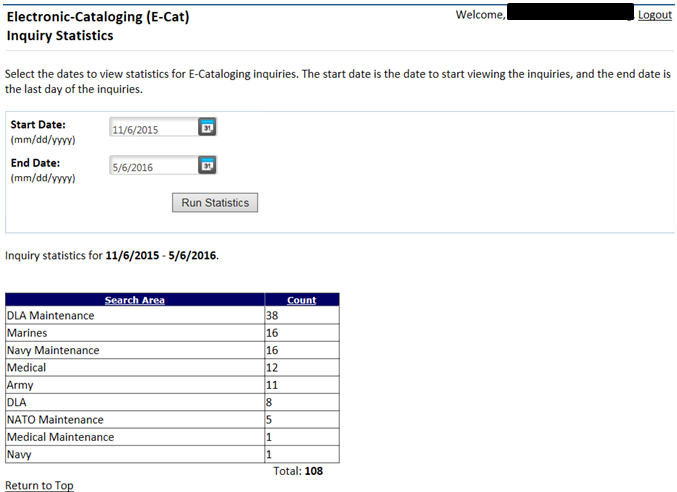 Figure 4 - 3.  Run Statistics ResultsColumn Headings: Search Area and Count are clickable to sort the results.You can change the dates and re-run as needed.General Cataloging Request InformationAll data elements/fields identified with an ‘*’ are mandatory values.The Cataloging Requests menu option is the launch page for all E-Cat forms.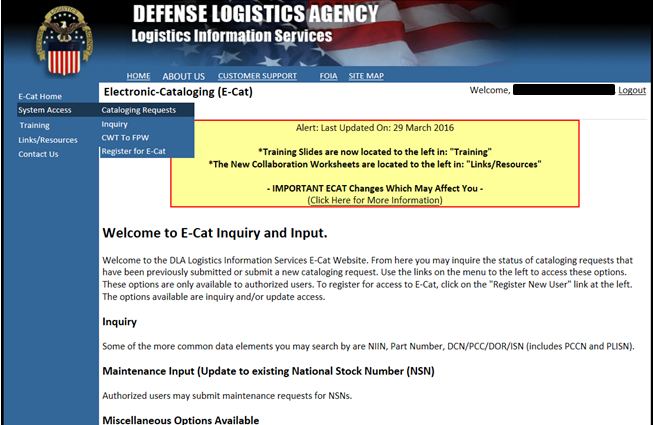 Figure 5 - 1.  Cataloging Requests Menu OptionSelect Cataloging Requests from the System Access menu. The Cataloging Requests page displays.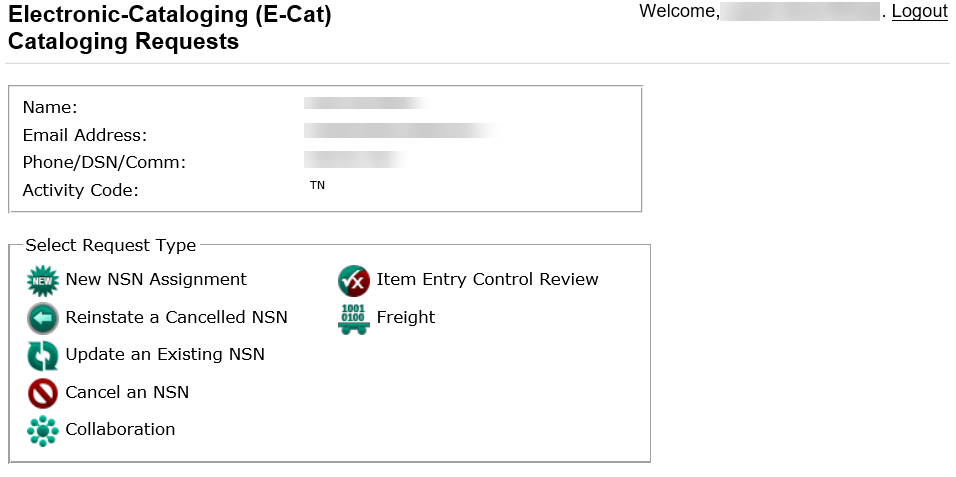 Figure 5 - 2.  Cataloging Requests PageThe user information section will appear differently for Logistics Information Service users (Activity Code 98) as seen below. Non-U.S. users will see this form, but the Submitting Activity Code will be auto-populated and not editable as shown above.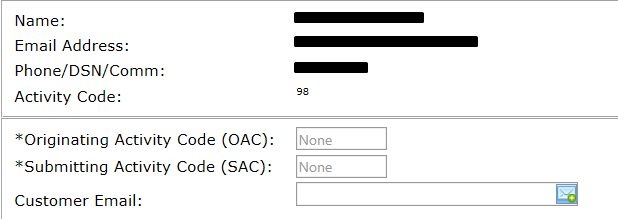 Figure 5 - 3.  User Information SectionThe elements of the Cataloging Requests page are described in Table 5-1.Table 5 - 1.  Cataloging Requests page ElementsAttachmentsThis field is available within all input screens. You can add up to three supporting documents. An individual file can be no larger than 4 MB, and the total attachments can be no greater than 12 MB. Excel spreadsheets are prohibited.Click on the Browse… button.Choose a file to upload from your computer.Select the Open button.The file is added.To remove the attachment, click on the Delete icon to the left of the file name.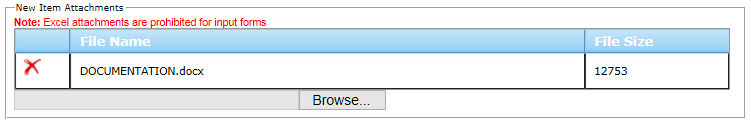 Figure 5 - 4.  Attachments FieldCharacteristicsThis field is displayed for New NSN Assignment, Reinstate a Cancelled NSN, and Update Existing NSN request types. It is optional for all requests. Enter a description of the characteristics in the provided text box, with a maximum of 1,499 characters.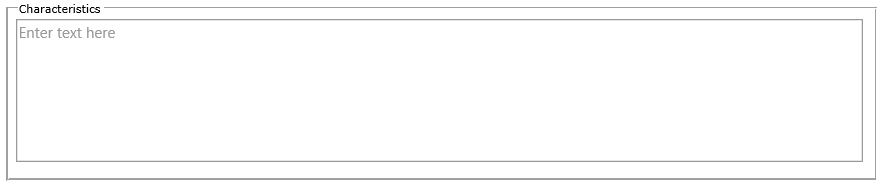 Figure 5 - 5.  Characteristics FieldSupporting Technical Documentation (Top right of page)This field is displayed for New NSN Assignment, Reinstate a Cancelled NSN, Update Existing NSN and Item Entry Control Review request types. It is mandatory for New NSN Assignment and Reinstate a Cancelled NSN, and optional for Update an Existing NSN and Item Entry Control Review.If your supporting technical documentation is available in a repository, use the drop-down list to select that location.If you are attaching the supporting technical documentation to this request, select the Attached check box. If selected, an attachment must be present when you submit the request.If you added the location in the Special Processing/Additional Information field, select the See Special Processing/Additional Information check box. If selected, text must be present in the Special Processing/Additional Information field when you submit the request.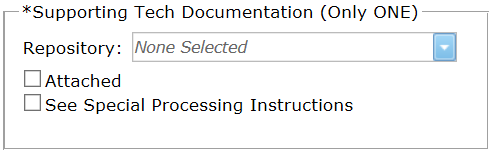 Figure 5 - 6.  Supporting Tech Documentation FieldSpecial Processing/Additional InformationThis field is available on all input screens. If you wish to add comments or special instructions for the item, use this text box. This text box has a maximum of 1,499 characters. 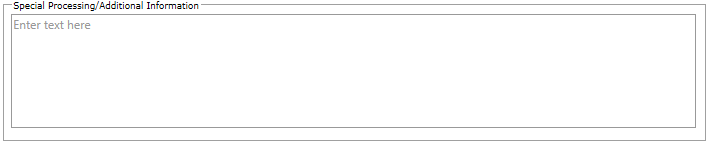 Figure 5 - 7.  Special Processing/Additional Information FieldCollaboration InputCollaboration JLC Worksheets and Instructions are available on the home page under Links/Resources.Non-consumable Item Material Support Request Worksheet (replaced JLC 17)PICA/SICA Management Level Change and/or Reassignment Request (replaced JLC 19)When Collaboration is selected from the E-Cat Request page, the Collaboration page opens. Each form/worksheet will have a hyperlink to the form/worksheet selected.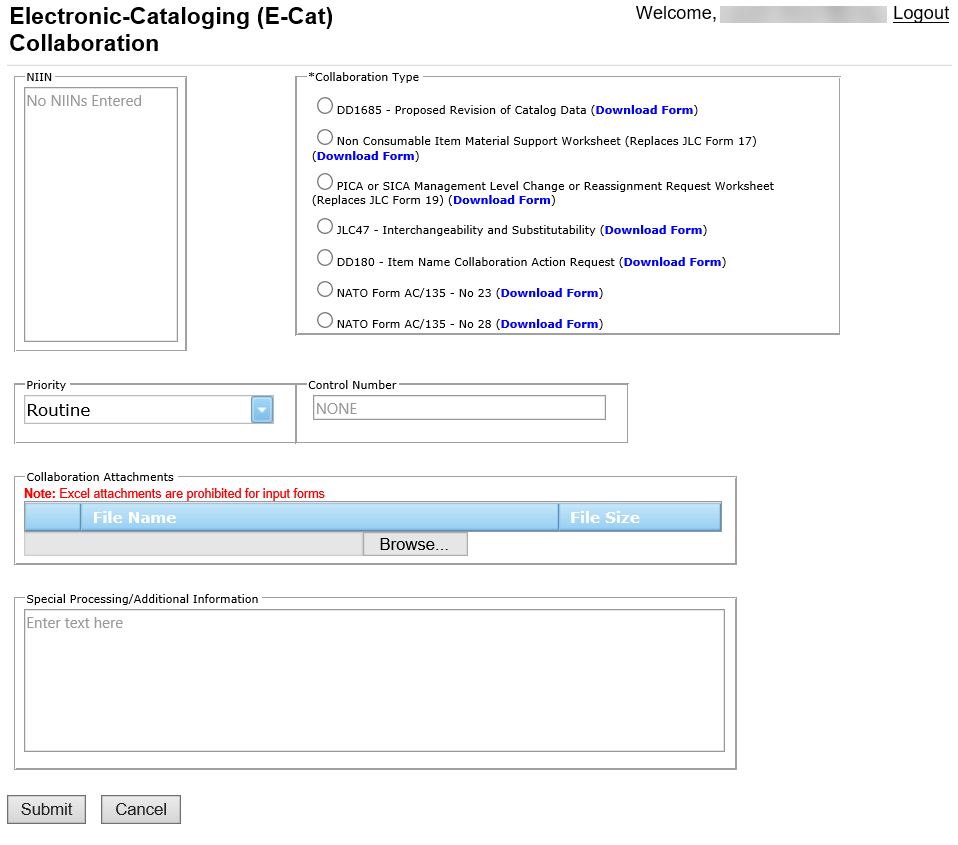 Figure 5 - 8.  Collaboration PageThe Collaboration form has the following data elements:Table 5 - 2.  Collaboration Form ElementsClick the Submit button when satisfied with entries. If multiple NIINs are entered, E-Cat checks for duplicates.When errors occur, messages are displayed at the top of the page. Correct errors and click Submit again until you see a success message Update successful at the top of the page. Cancel an NSN InputWhen Cancel an NSN is selected from the E-Cat Request page, a message displays asking if this will be a single input.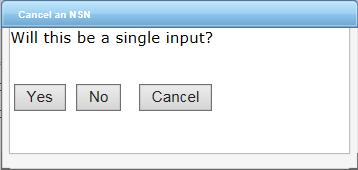 Figure 5 - 9.  Cancel an NSN Dialog box*If Yes, the Cancellation page opens.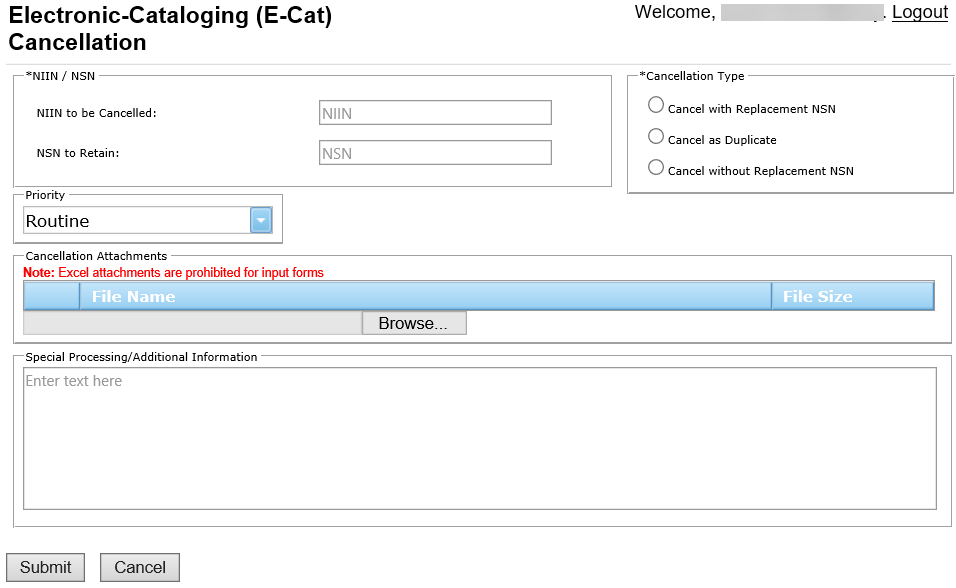 Figure 5 - 10.  Cancellation PageThis form has the following data elements:Table 5 - 3.  Cancellation Page Data ElementsWhen all information is complete, click on the Submit button. A Save to FPW was successful message is displayed at the top of the page.If you select No on the Cancel an NSN Dialog box, the Mass Load Cancellation page opens. 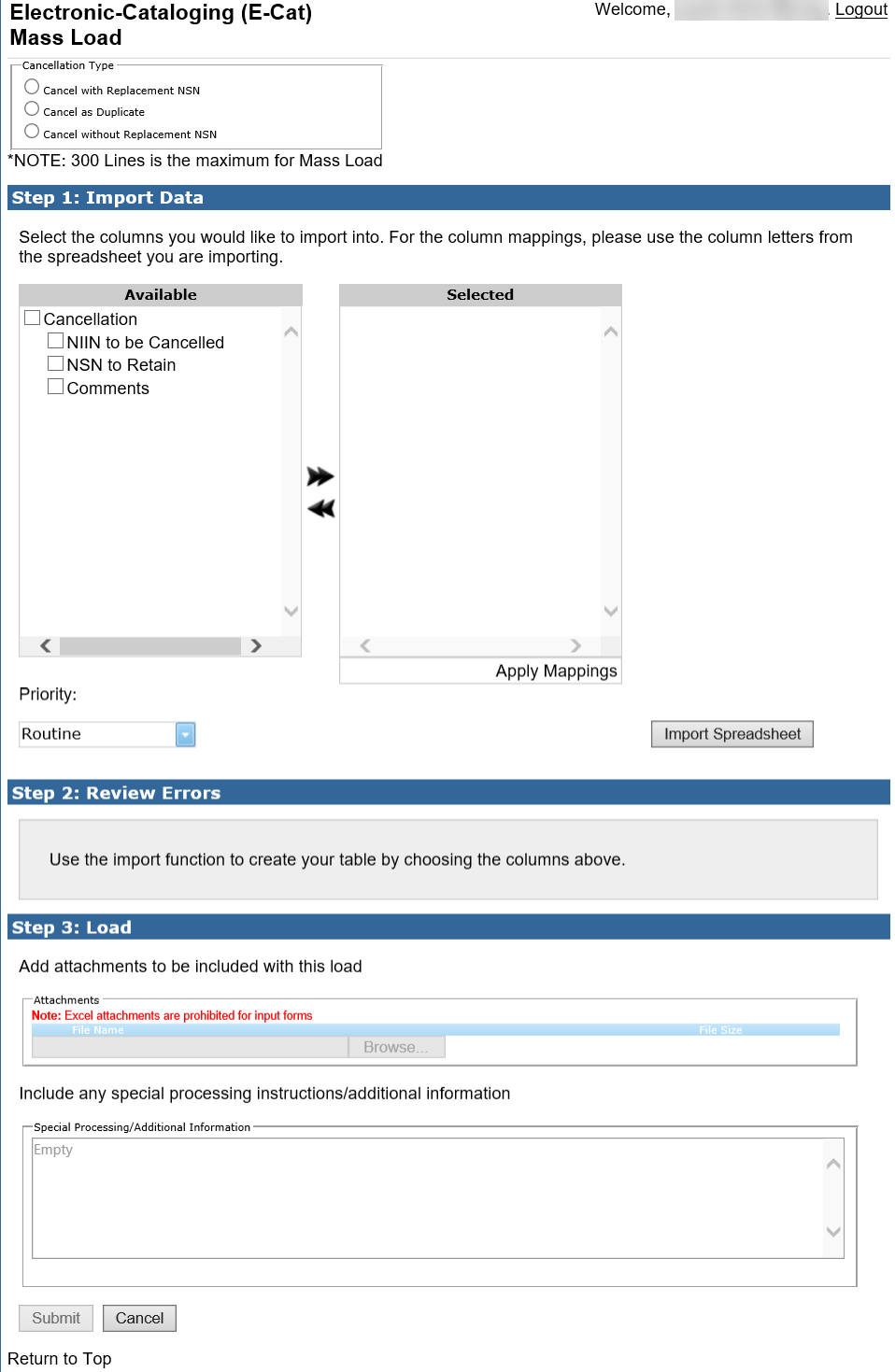 Figure 5 - 11.  Mass Load Form—Cancellation(See section 8.0 for further Mass Load instructions.)Unique Input for U.S. CustomersNew NSN Assignment and Reinstate a Cancelled NSNBoth request types generate pop-ups with questions designed to direct customers to forms with appropriate mandatory data elements. Mandatory fields for both request types are the same with the exception of NIIN. If the request type is Reinstate a Cancelled NSN the NIIN is mandatory.New NSN Assignment Pop-upTwo questions are presented when the user selects New NSN Assignment: NSN DLA Managed? and Single Input?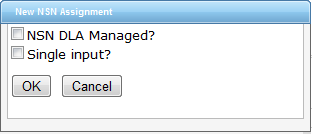 Figure 6 - 1.  New NSN Assignment QuestionsIf the NSN is to be DLA managed, select the top check box.Selecting the Single Input checkbox opens the single input page.Leaving it unchecked opens the Mass Load form. (See section 8.0 for further Mass Load instructions.)Note: United States Air Force (USAF) users should always select NSN DLA Managed. USAF managed new NSN assignment requests must be input into the USAF D143C System.Reinstate a Cancelled NSN Pop-upA question is presented when the user selects Reinstate a Cancelled NSN: Will the reinstated NSN be DLA managed?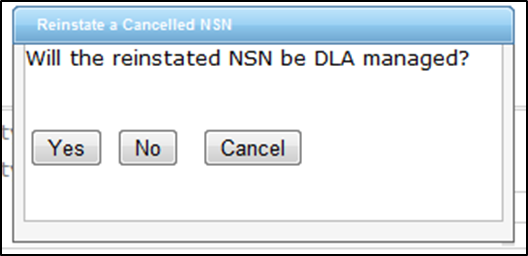 Figure 6 - 2.  Reinstate NSN QuestionIf your activity code is 98, enter Originating Activity Code (OAC) (mandatory), Submitting Activity Code (SAC) (mandatory), and Customer Email (optional). Then select the New NSN Assignment request type from the pick list.Note:  USAF users may request reinstatement of an NSN that is DLA managed as well as AF managed NSNs which were cancelled in the Federal Logistics Information System (FLIS) via Cancel-Duplicate (LKD), Cancel-Use (LKU), and Cancel-Invalid (LKV) actions.New Item and Reinstatement Input Form The activity code information from your account registration auto populates at the top of the form.Note: USAF new NSN assignment requests should only be submitted for DLA managed items. USAF managed new NSN requests must be input by the USAF into the AF D143C system in order for the USAF downstream systems to receive NSN data on USAF managed NSNs.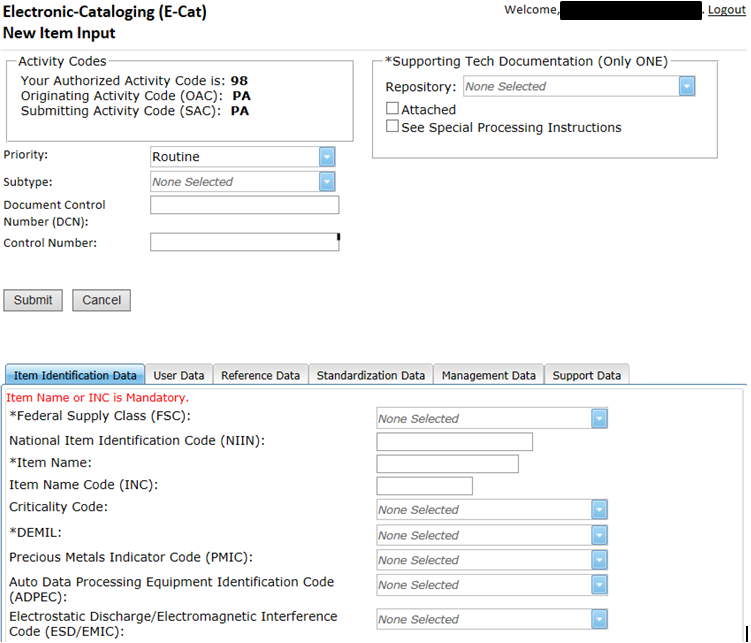 Figure 6 - 3.  New Item Input PagePriority - Default is Routine. The drop down allows you to indicate whether the request is Routine, Emergency, or Accelerated.Subtype - This field may alter where the request is routed for catalog action so it should only be utilized when necessary.Supporting Tech Documentation is mandatory.The next section of the page contains information about the NSN. There are six tabbed sections: Item Identification Data, User Data, Reference Data, Standardization Data, Management and Support Data.  Click on the tab to select each section.Item Identification DataThe Item Identification Data section is displayed first. Enter all of the information that you have for the item. Data is mandatory depending on the type of request and the activity code of the user.Federal Supply Class (FSC). If a specific FSC is unknown, the user can select the applicable general category that applies (displayed at the bottom of the drop down.)National Item Identification Code (NIIN) (not used for New NSN Assignment)Item Name (If the INC is blank or 77777, this field is mandatory.) Item Name Code (INC) (mandatory if Item Name is blank) Criticality CodeDEMILPrecious Metals Indicator Code (PMIC)Automatic Data Processing Equipment Identification Code (ADPEC)Electrostatic Discharge/Electromagnetic Interference Code (ESD/EMIC)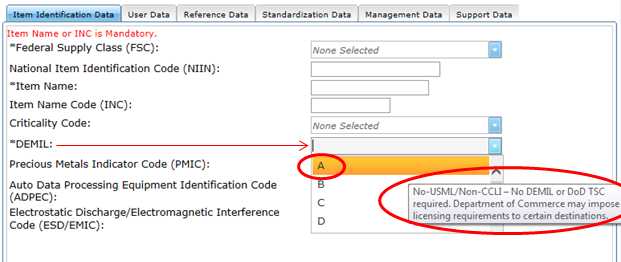 Figure 6 - 4.  Item Identification Data—Definition Displayed*If you hover over any value in a drop down, the definition is displayed.User DataAdd user data information as pertains to your request. Data is mandatory depending on the type of request and the activity code of the user.Major Organizational Entity (MOE) RuleAcquisition Method Code (AMC)Acquisition Method Suffix Code (AMSC)Nonconsumable Item Materiel Support Code (NIMSC)Item Management Code (IMC)Item Management Coding Activity (IMCA)Supplemental Collaborator (Collab)Supplemental Receiver (Receiver)Depot Source of Repair (DSOR)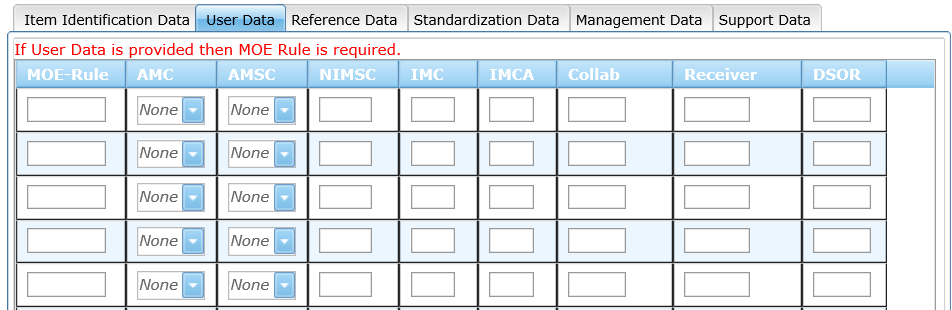 Figure 6 - 5.  User Data TabReference DataEnter Reference Number data in this section. Data is mandatory depending on the type of request and the activity code of the user.Commercial and Government Entity (CAGE)Part/Ref NumberReference Number Category Code (RNCC) Reference Number Verification Code (RNVC)Document Availability Code (DAC) Reference Number Action Activity Code (RNAAC)Reference Number Format Code (RNFC)Reference Number Suffix Code (RNSC)Reference Number Justification Code (RNJC)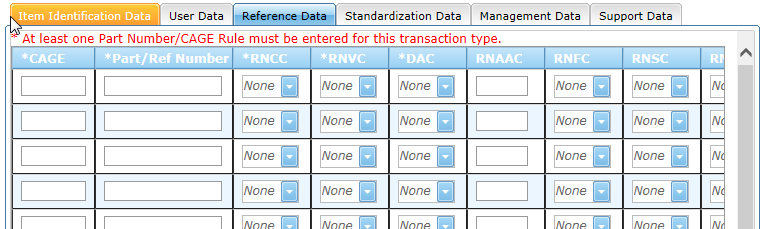 Figure 6 - 6.  Reference Data TabStandardization DataStandardization data is optional.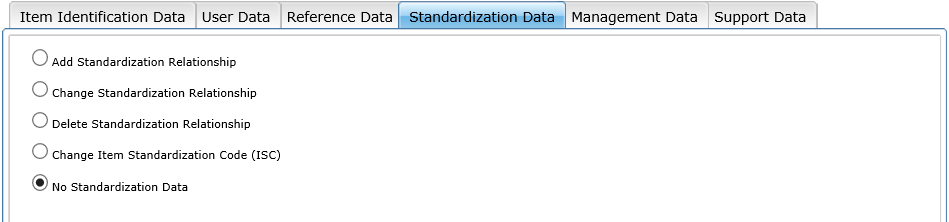 Figure 6 - 7.  Standardization Data TabAdd Standardization RelationshipAfter selecting the Add Standardization Relationship radio button, the following screen will display.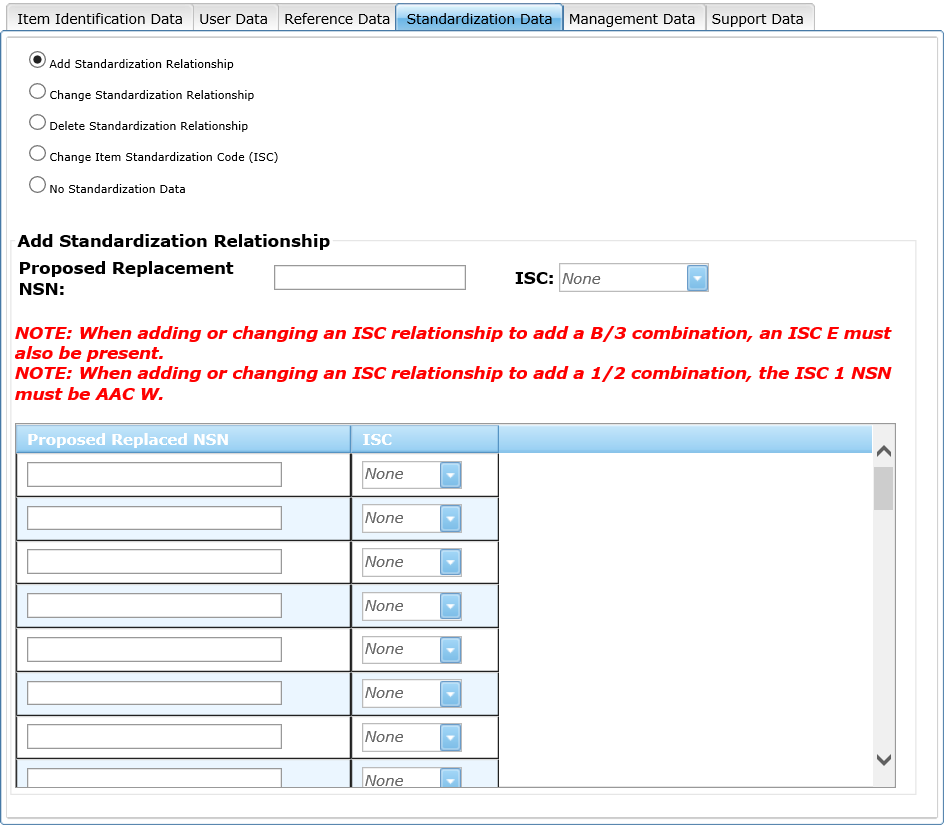 Figure 6 - 8.  Add Standardization DataProposed Replaced NSN and ISC are contained in a Data Grid table. This field is mandatory if Add Standardization Relationship is checked. Current options are as follows: If ISC 1 is selected next to Proposed Replacement NSN, then ISC dropdown options in the table are 3 and 2.  If B is selected next to Proposed Replacement NSN, then ISC dropdown options are E and 3. Use the scroll bar on the right to access all 50 rows.Management DataIt is critical that you use a decimal point when entering Unit Price. If omitted, the system will assume you entered whole dollars and automatically add a decimal point with two zeros after the entered value.Acquisition Advice CodeSource of SupplyUnit of IssueUnit Price, including decimalQuantitative Expression:Quantity per Unit Pack CodeControlled Item Inventory CodeShelf Life CodeMilitary service unique management data is displayed based on your activity code.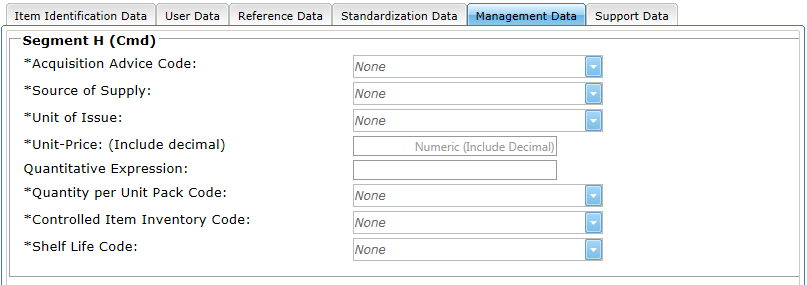 Figure 6 - 9.  Management Data TabNavy Management Control DataAll fields are required for Navy managed new NSN Assignment or Reinstatement. If the request type is Update an Existing NSN, only the desired change needs to be entered.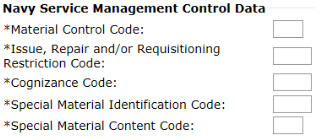 Figure 6 - 10.  Navy Management Control DataUSAF Management Control DataOnly the desired change needs to be entered.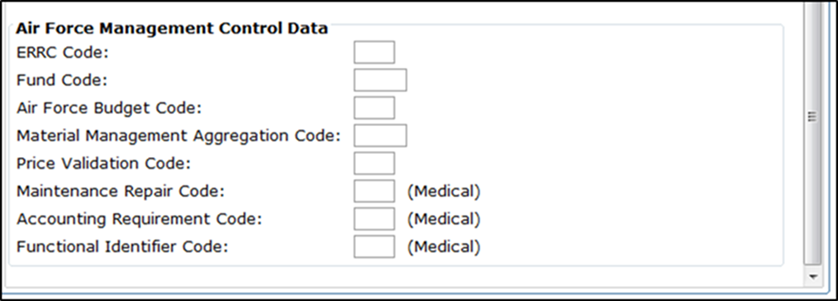 Figure 6 - 11.  USAF Management Control DataArmy Management Control DataAll fields are required for an Army managed new NSN Assignment or Reinstatement. If the request type is Update an Existing NSN, only the desired change needs to be entered.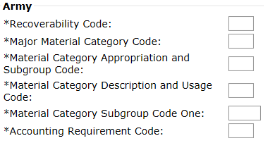 Figure 6 - 12.  Army Management Control DataUSMC Management Control DataStores account is required for new NSN Assignment or Reinstatement. If the request type is Update an existing NSN only the desired change needs to be entered.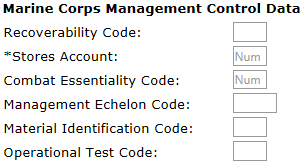 Figure 6 - 13.  Marine Corps Management Control DataUS SOCOM Management Control DataAll fields are required for new NSN Assignment or Reinstatement. If the request type is Update an Existing NSN, only the desired change needs to be entered. 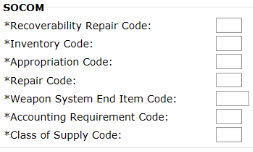 Figure 6 - 14.  SOCOM Management Control DataUS Coast Guard Management Control DataAll fields are required for new NSN Assignment or Reinstatement. If the request type is Update an Existing NSN, only the desired change needs to be entered.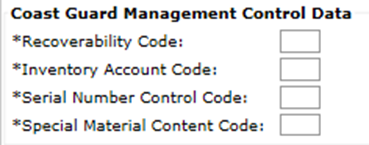 Figure 6 - 15.  Coast Guard Management Control DataSupport DataEnter Support Data in this section.Note: For USMC, mandatory data elements will be displayed with an asterisk.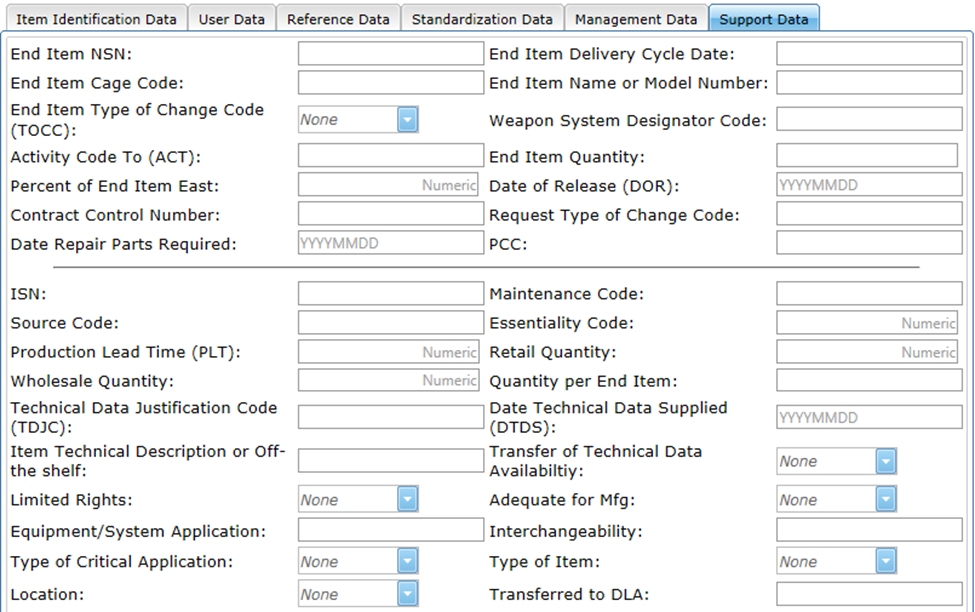 Figure 6 - 16.  Support Data TabUpdate an Existing NSNThis request type allows you to request maintenance on an existing NSN. If the OAC is not ‘PA’, a message is displayed asking if this will be a single input. If Yes, the Update Item Input form opens. If No, the Mass Load form opens.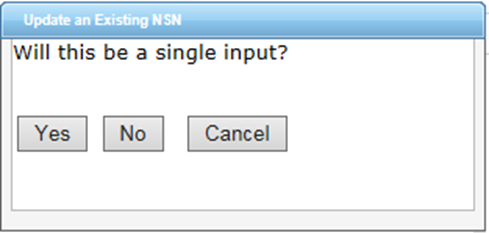 Figure 6 - 17.  Update an Existing NSN QuestionIf the OAC is ‘PA’ a message is displayed asking if this Will this be a single input? and Will the Marine Corps be added as a User? If Yes Single Input, the Update Item Input form opens. If No, the Mass Load form opens.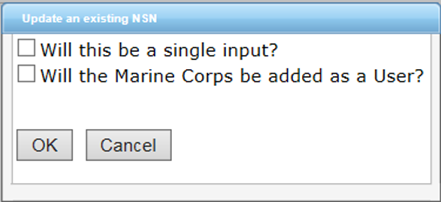 Figure 6 - 18.  Update an Existing NSN—Marine CorpsIf ‘Will the Marine Corps be added as a User?’ is selected, the box will expand to offer two additional questions: Is the Item Currently DLA Managed?, and Will the Item be DLA Managed? If Yes, the Update Item Input form opens. If No, the Mass Load form opens.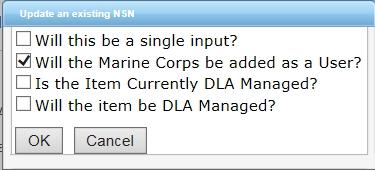 Figure 6 - 19.  Update an Existing NSN—Marine Corps Added QuestionsThe Update an Existing NSN form layout is the same as New NSN Assignment and Reinstate an existing NSN. The only mandatory fields for this type of request are the NIIN and one other data element.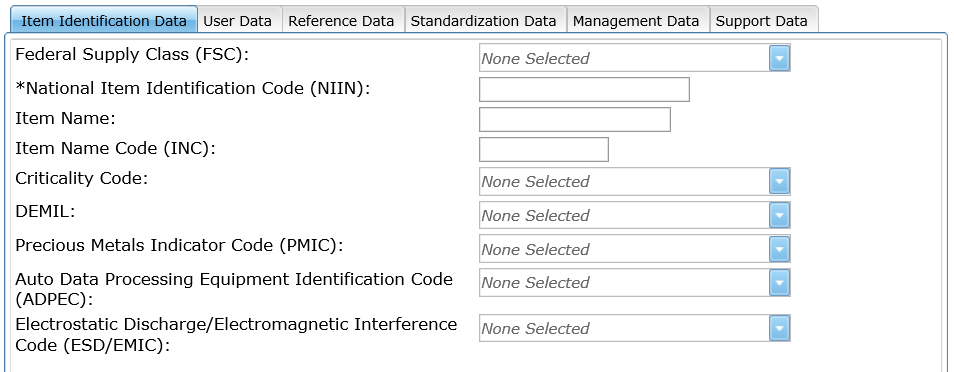 Figure 6 - 20.  Item Identification Data TabAction IndicatorsThe User and Reference data tabs contain Type Action drop downs to allow the user to indicate whether they are (A)dding, (C)hanging, or (D)eleting the entered data from the NSN.The default display is A.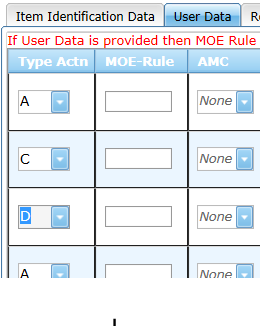 Figure 6 - 21.  Type Action IndicatorsStandardization DataOn the Standardization Data page, you can Add, Change, and Delete the Standardization Relationship; Change an Item Standardization Code (ISC), or record there is no Standardization data. The default setting is No Standardization Data.Add Item Standardization Code (ISC) Relationship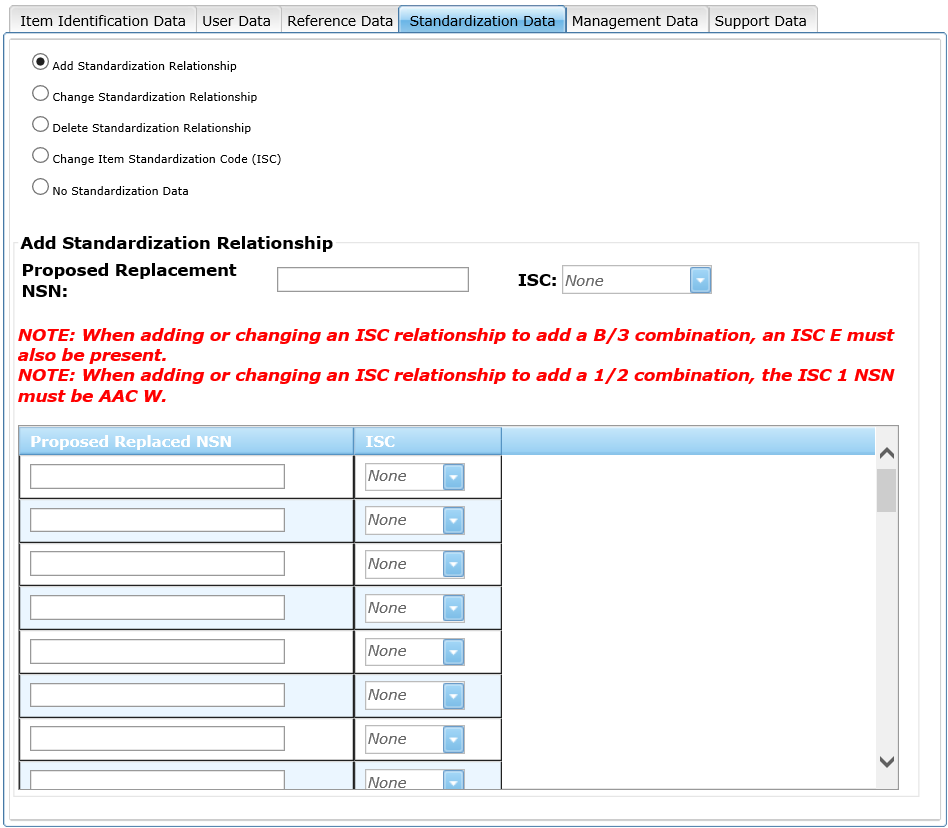 Figure 6 - 22.  Add Standardization RelationshipEnter the proposed Replacement NSN and select an ISC from the drop-down menu. Proposed Replaced NSN and ISC are contained in the Data Grid table. This field is mandatory if Add Standardization Relationship is chosen. Current options are as follows: If ISC 1 is selected next to Proposed Replacement NSN, then the ISC dropdown options in the table are 3 and 2.If ISC B is selected next to Proposed Replacement NSN, then ISC drop-down options are E and 3. Use the scroll bar on the right to access all 50 rowsChange Item Standardization Code (ISC) Relationship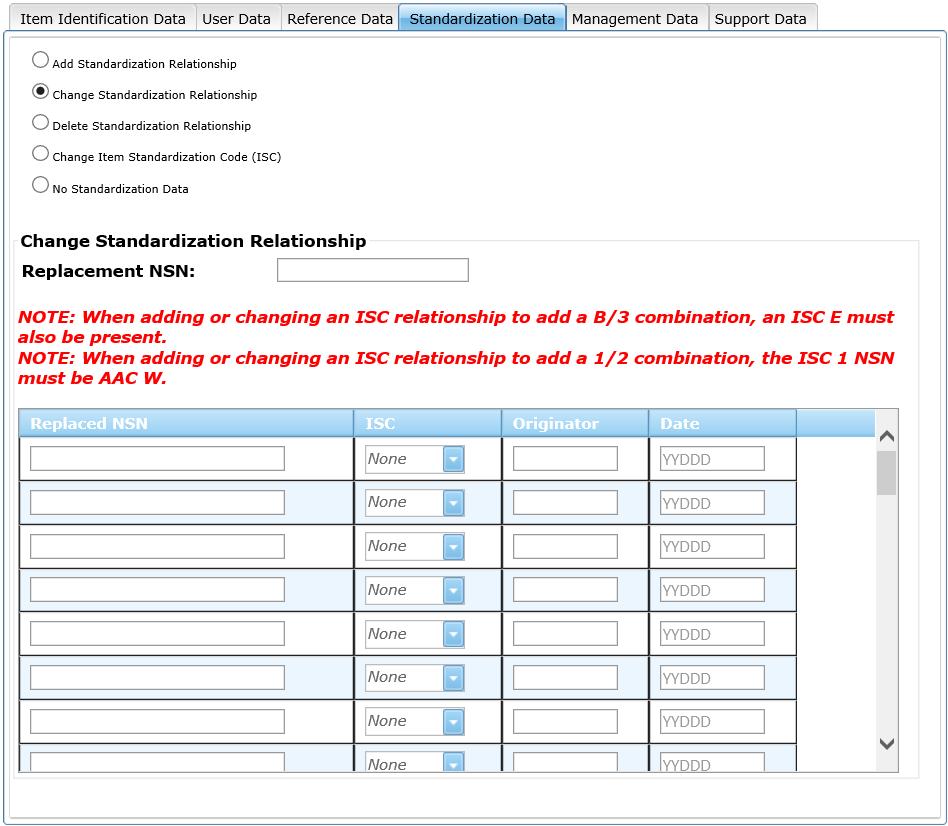 Figure 6 - 23.  Change Standardization RelationshipFollow these steps to change Standardization Relations:Enter the Replacement NSN in the text field.Enter the Replaced NSN in the table.Select the ISC from the drop-down (current options are 2,3 or E).Add Originator and Date. Use the scrollbar to access all 50 rows.Delete Item Standardization Code (ISC) Relationship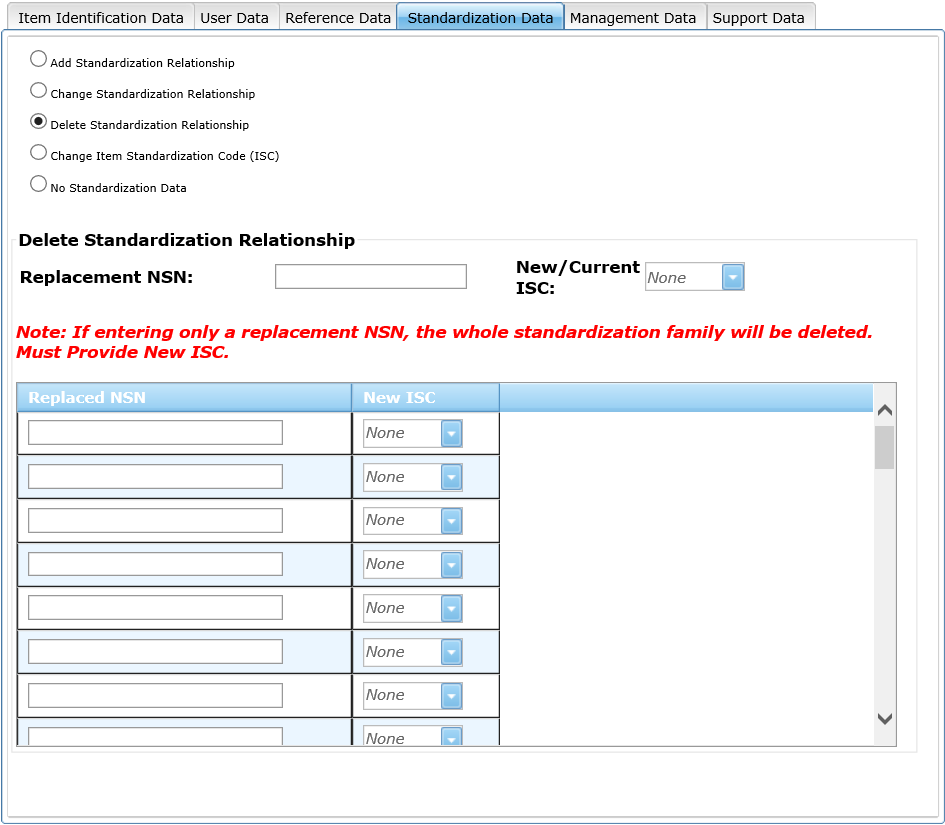 Figure 6 - 24.  Delete Standardization RelationshipUse this page to delete a Standardization Relationship:Enter a Replacement NSN.Select the New/Current ISC. options are (1, B, 2, 5, 6, or C).  If you are entering only a replacement NSN, the whole standardization family will be deleted. You must provide a New ISC.Enter Replaced NSN and New ISC in the Data Grid Table. The New ISC options are 2, 5, 6, and C.Use the vertical scrollbar to access all 50 rows.Change Item Standardization Code (ISC) not in a Relationship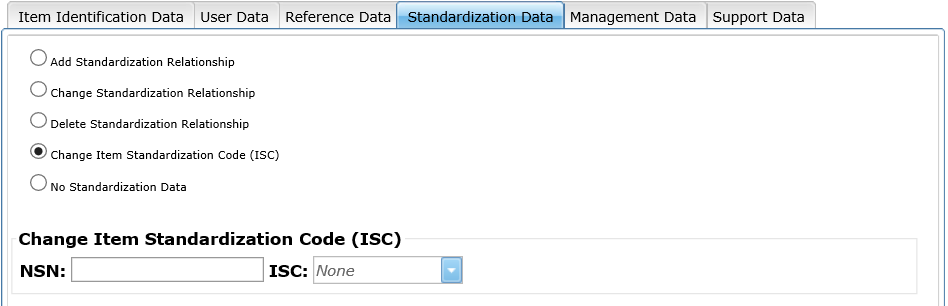 Figure 6 - 25.  Change item Standardization CodeUse this page to Change the Item Standardization Code (ISC):Enter the NSN in the textbox.Select the ISC from the dropdown. Options are currently 2, 5, 6, and C.Item Entry Control ReviewThe request type is for the services to submit pre-provisioning type transactions.When this Request Type is selected, a message is displayed asking if this will be a single input.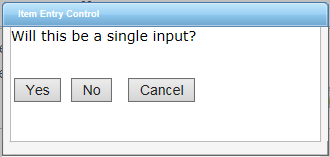 Figure 6 - 26.  Item Entry Control QuestionIf Yes is selected, the Item Entry Control Review single input form will open.Enter Item Entry Control Review data in this section. NSN (Either NSN or CAGE and Part Number are Mandatory)Control Number CAGE (Either NSN or CAGE and Part Number are Mandatory)Part Number (Either NSN or CAGE and Part Number are Mandatory)PCCItem Name (Mandatory if CAGE and Part Number are provided)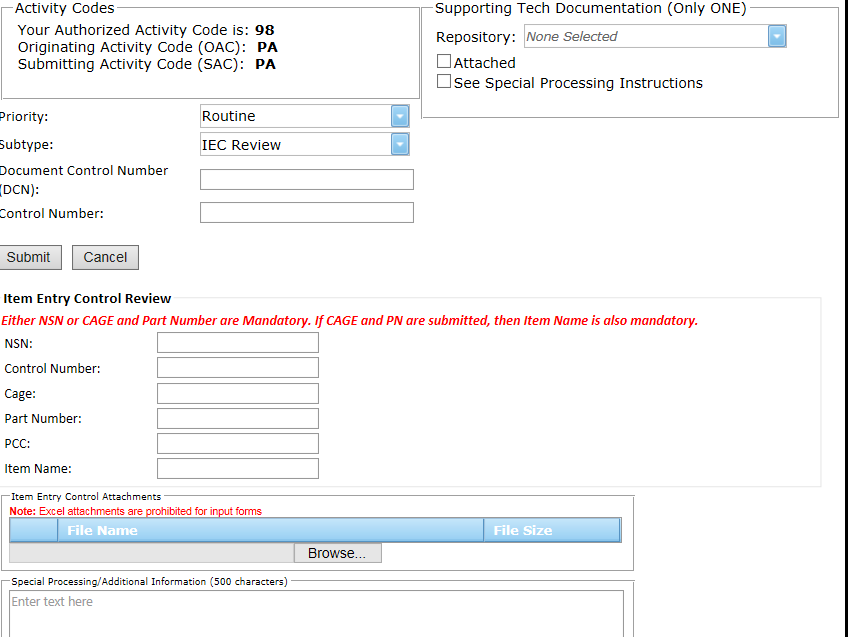 Figure 6 - 27.  Item Entry Control Review Single Input FormIf No is selected, the Item Entry Control Review Mass Load form opens.(See section 8.0 for further Mass Load instructions.)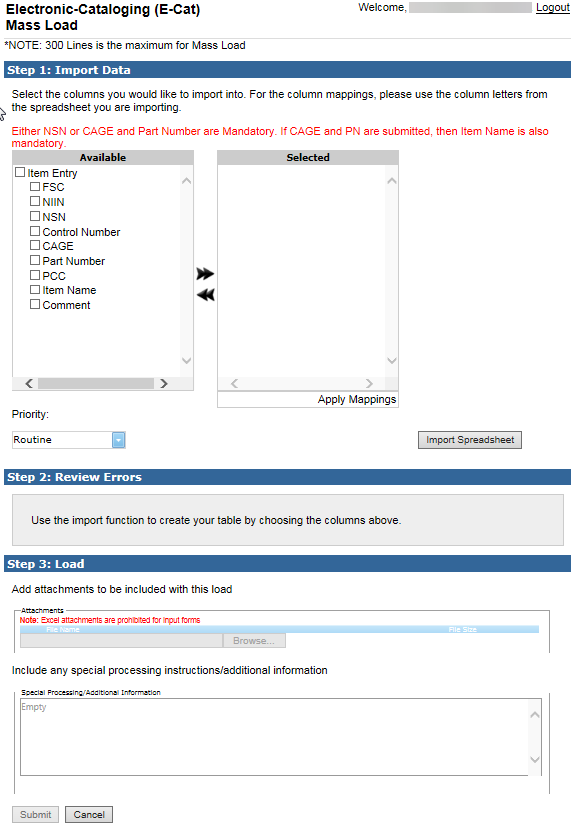 Figure 6 - 28.  E-Cat Item Entry Mass Load FormFreightWhen you select request type Freight, a Freight Data dialog box displays asking if this will be a single input.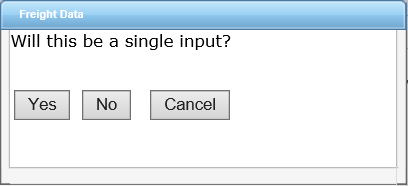 Figure 6 - 29.  Freight Data Input Dialog BoxClick Yes for single input and No for multiple input. When you select Yes, the Freight Data page displays.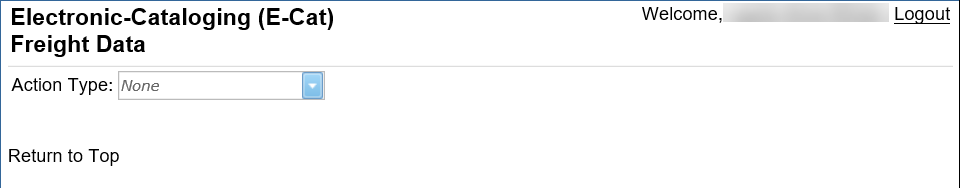 Figure 6 - 30.  Freight Data PageWhen you select No, a Freight Data Mass Load dialog box displays.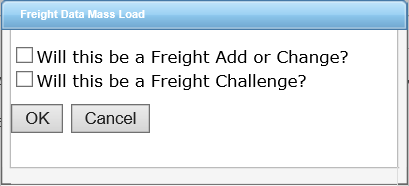 Figure 6 - 31.  Freight Data Mass Load Dialog BoxSelect the first checkbox if  you are entering  a Freight Add or Change.Select the second checkbox if you are entering a Freight Challenge.Click OK to proceed to the Mass Load form. Freight Data Single EntrySelect an action type: Freight New (A), Freight Change (C), or Freight Challenge (X). Figure  6-36 shows a Freight New Add form.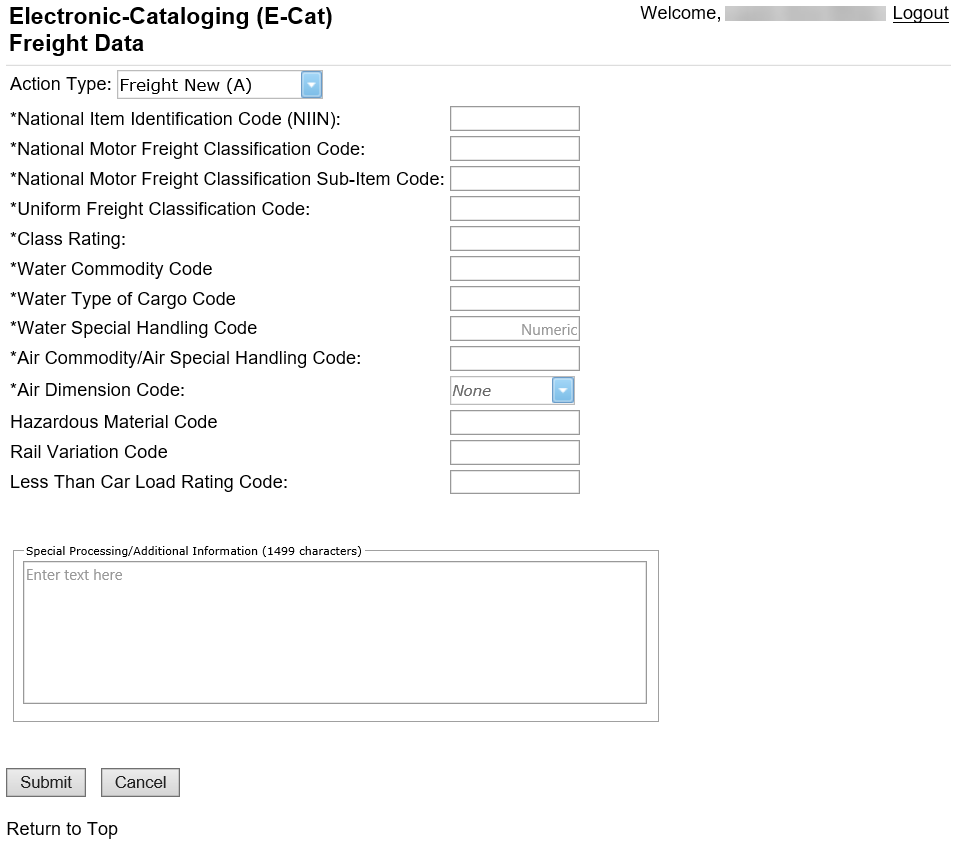 Figure 6 - 32.  Add New Freight DataMandatory elements are marked with an asterisk (*). Enter data and click Submit.The next figure shows the Freight Change form.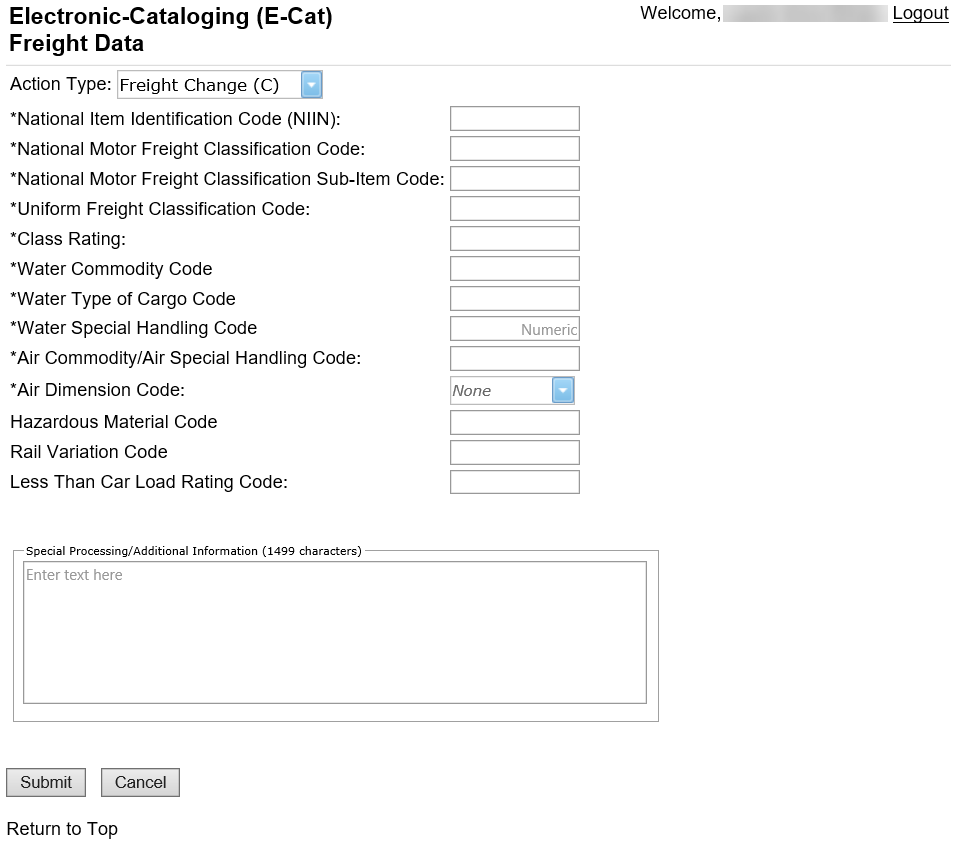 Figure 6 - 33.  Change Current Freight DataMandatory elements are marked with an asterisk (*). Enter data and click Submit.Figure 6-38 shows the  single input Freight Challenge form.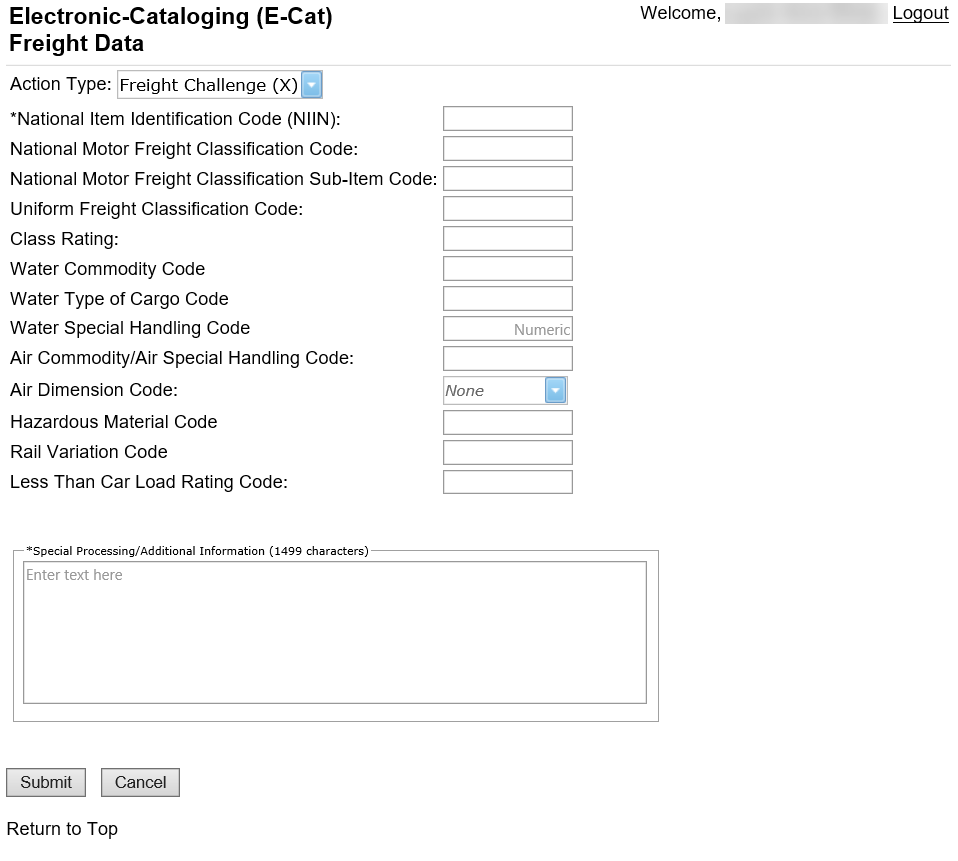 Figure 6 - 34.  Challenge Freight DataUse the Challenge Freight Data option to dispute the current Freight Data. Mandatory fields are NIIN and Special Processing/Additional Information.Freight Data Mass LoadWhen you select not single input, add or change, Figure 6-39 displays.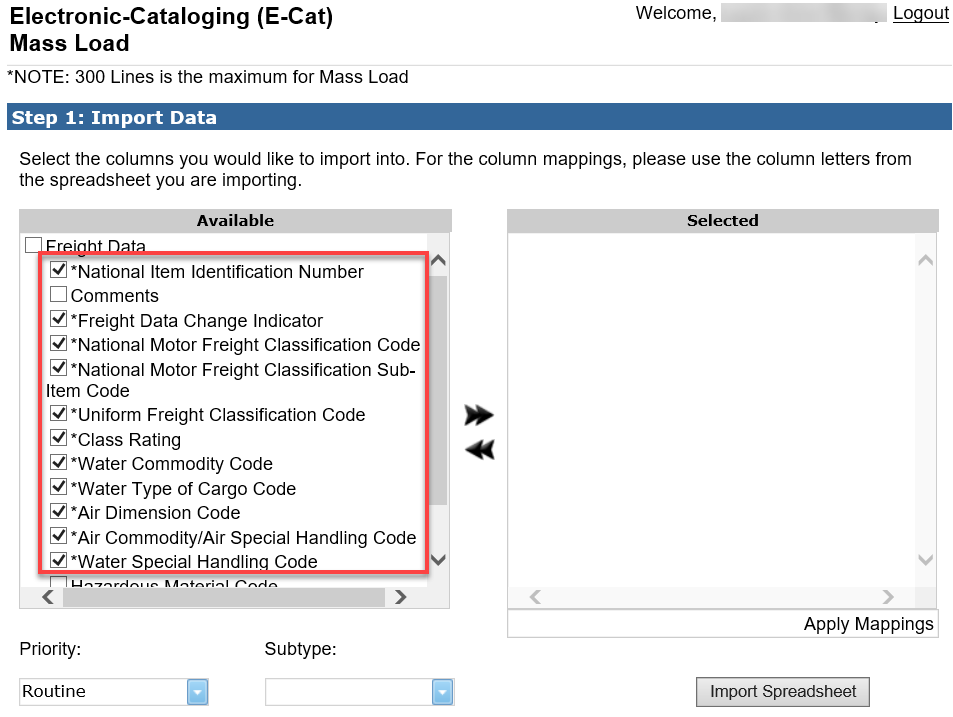 Figure 6 - 35.  Freight Mass Load  Add or ChangeFreight data elements are required.When you select not single input, Challenge, the Mass Load form displays similar to Figure 6-40.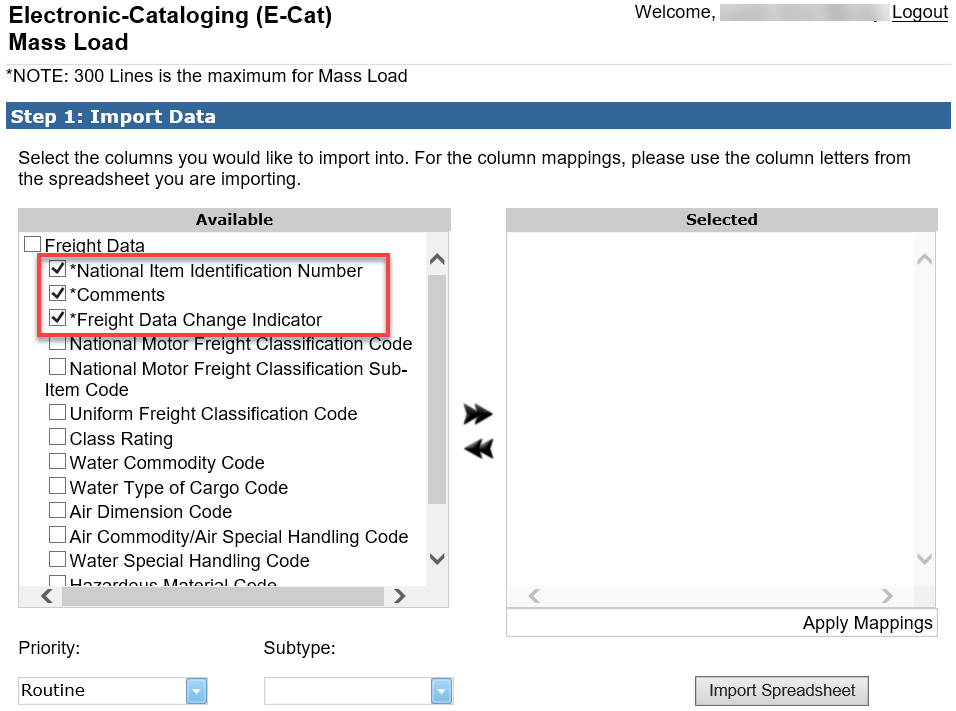 Figure 6 - 36.  Freight Challenge Mass LoadThe only required elements for the Freight Challenge Mass Load are NIIN, Comments, and Freight Data Change Indicator.  If any Freight data is selected then the following Freight data becomes mandatory:Freight Data Change IndicatorNational Motor Freight Classification CodeNational Motor Freight Classification Sub-Item CodeUniform Freight Classification CodeClass RatingWater Commodity CodeWater Type of Cargo CodeAir Dimension CodeAir Commodity/Air Special Handling CodeWater Special Handling CodeHazardous Material CodeLess Than Car Load Rating CodeRail Variation Code.Example of Freight data from spread sheet:See section 8 for more information about the E-Cat Mass Load function.Unique Input for Non-U.S. CustomersNon-U.S. users will see slightly different tabs.New Item and Reinstatement Input FormYour user data from your account registration is used to populate the top of the form. Fill in the rest of the top of the form.Priority – Default is Routine. The drop down allows you to indicate whether your request is Emergency or AcceleratedSubtypeSupporting Tech DocumentationDocument Control NumberControl NumberItem Identification DataThe Item Identification Data section is displayed first. Enter all of the information that you have for the item. Federal Supply Class (FSC): If a specific (FSC) is unknown, select the applicable general category that applies (displayed at the bottom of the drop down).National Item Identification Code (NIIN) (Not used for New NSN Assignment)Item Name: FLIS catalog name. (Mandatory if the INC is blank or 77777.)Item Name Code (INC): Mandatory if Item Name is blankCriticality CodeDEMILPrecious Metals Indicator Code (PMIC)Automatic Data Processing Equipment Identification Code (ADPEC)Electrostatic Discharge/Electromagnetic Interference Code (ESD/EMIC)*If you hover over any value in a drop down, the definition is displayed.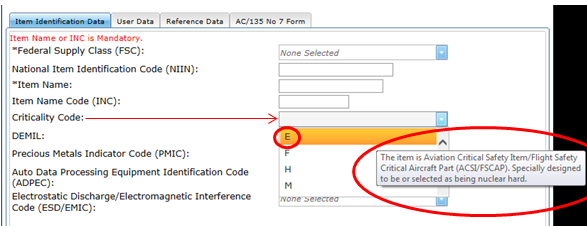 Figure 7 - 1.  Item Identification Data—Definition Displayed (Non-U.S. Customer)User DataUser data is optional. If entered, then MOE rule is required. Input fields are:Major Organizational Entity (MOE) RuleAcquisition Method Code (AMC)Acquisition Method Suffix Code (AMSC)Non-consumable Item Materiel Support Code (NIMSC)Item Management Code (IMC)Item Management Coding Activity (IMCA)Supplemental Collaborator (Collab): Individuals who collaborate with the individual responsible for the record to help define the record details.Supplemental Receiver (Receiver)Depot Source of Repair (DSOR)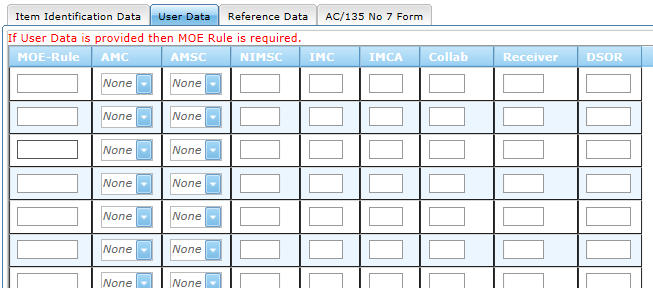 Figure 7 - 2.  User Data Tab (Non-U.S. Customer)Reference DataEnter Reference Number data in this section:Commercial and Government Entity (CAGE)Part/Ref NumberReference Number Category Code (RNCC)Reference Number Verification Code (RNVC)Document Availability Code (DAC)Reference Number Action Activity Code (RNAAC)Reference Number Format Code (RNFC)Reference Number Suffix Code (RNSC)Reference Number Justification Code (RNJC)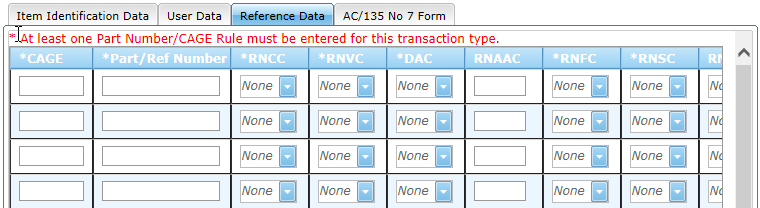 Figure 7 - 3.  Reference Data Tab (Non-U.S. Customer)AC/135 No. 7 FormForm input requirements are in accordance with the ACodP1 regulation.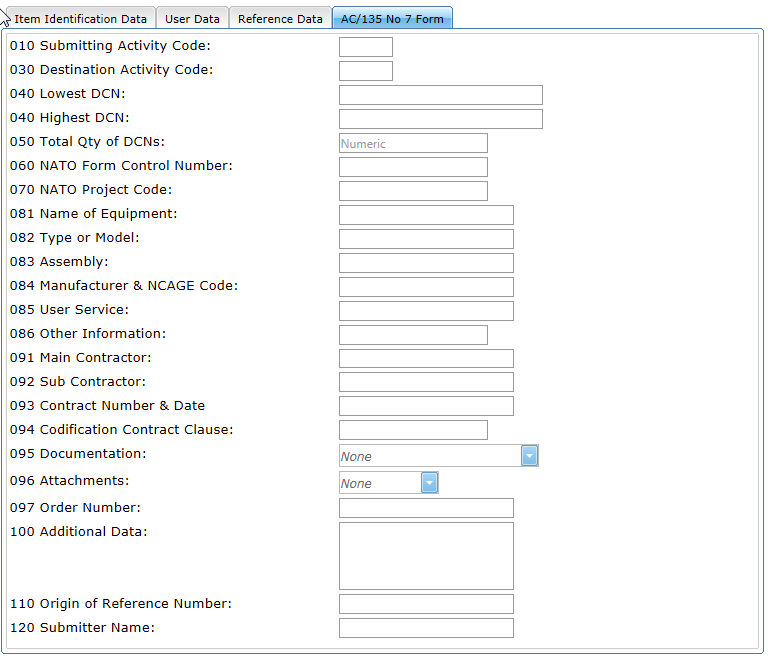 Figure 7 - 4.  AC/135 No 7 Form (Non-U.S. Customer)Update an Existing NSNThis request type allows you to request maintenance on an existing NSN.A message is displayed asking if this will be a single input. If Yes, the Update Item Input form opens. If No, the Mass Load form opens.This form layout is the same as New NSN Assignment and Reinstate an Existing NSN. The mandatory fields for this type of request are the NIIN and one other data field.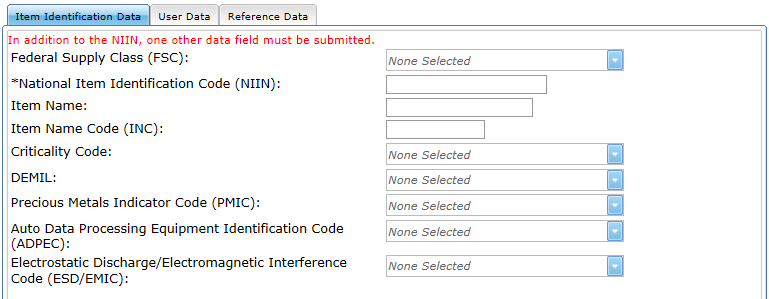 Figure 7 - 5.  Item identification Data (Non-U.S. Customer)Action IndicatorsThe User and Reference data tabs contain Type Action drop downs to allow the user to indicate whether they are (A)dding, (C)hanging, or (D)eleting the entered data from the NSN. The default display is A.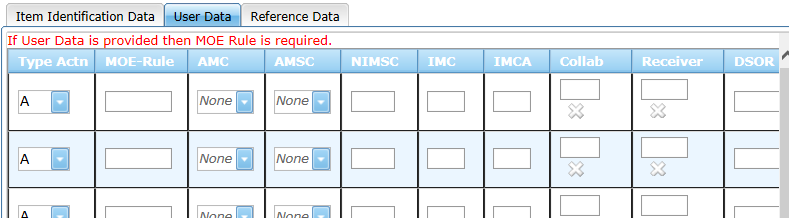 Figure 7 - 6.  User Data Action Indicators (Non-U.S. Customer)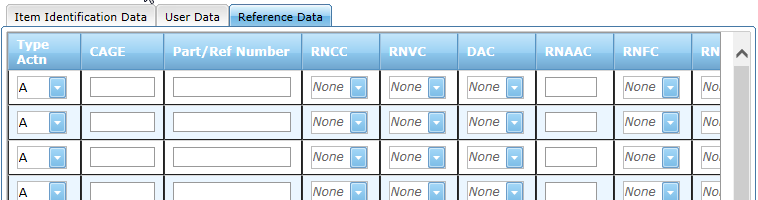 Figure 7 - 7.  Reference Data Tab (Non-U.S. Customer)Submit Your RequestWhen satisfied with entries, click the Submit button.Any fields that do not contain valid entries or that are required and left unfilled are noted with a red exclamation mark (!). An error message explains the problem.Correct errors and click Submit until you receive a success message.When successful, a "Save to FPW was successful" message displays containing a Show Results link. Click the link to view the Confirmation Results page containing all the information about the item.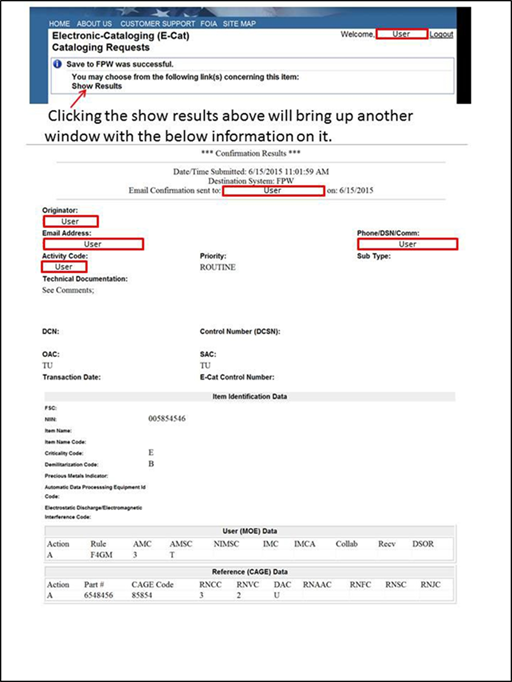 Figure 7 - 8.  Show Results Confirmation Page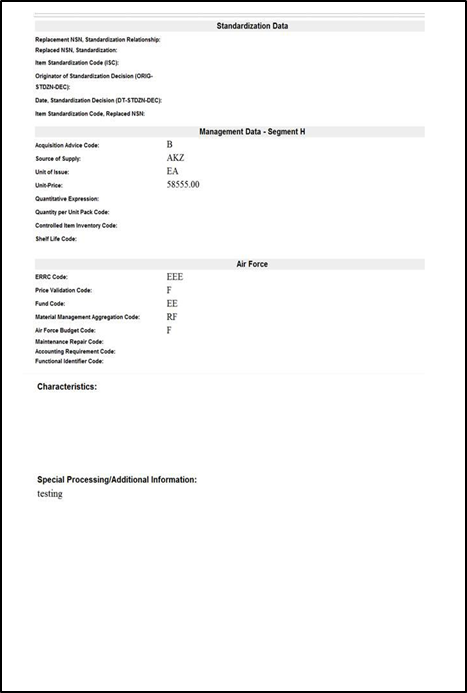 Figure 7 - 9.  Show Results Confirmation Page (continued)An email detailing your request is sent to you.At any time you can return to the E-Cat Main page by clicking Cancel. Entered request data is not saved.Mass Load FormMass load can be used to load multiple New NSN Assignments, Update an Existing NSN, Cancel an Existing NSN, Item Entry Control Review, and Freight requests. The Mass Load form is presented when the user responds on the opening dialog box that input is not a single request. This input form will walk the user through mapping an EXCEL spreadsheet to the form. The same mandatory fields required for a single request input also apply to a mass load.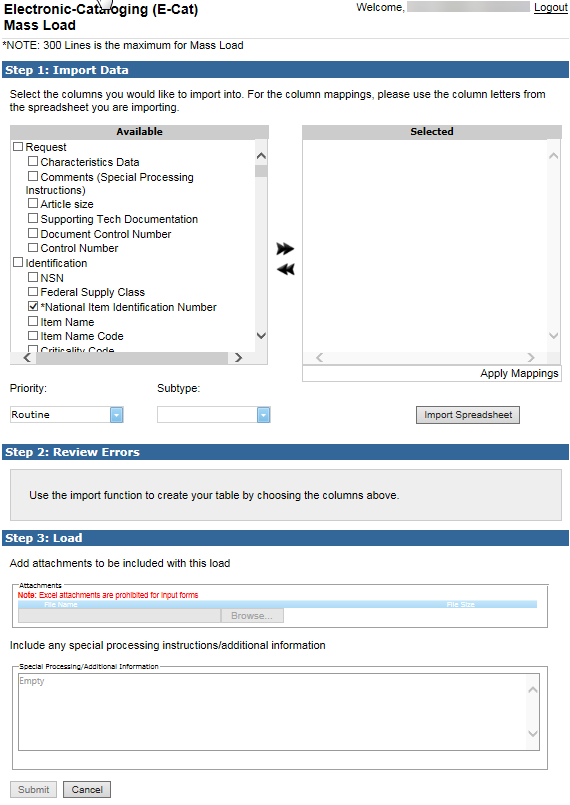 Figure 8 - 1.  Mass Load FormAs many as 300 requests can be imported from an Excel spreadsheet.Prepare your Excel spreadsheet to import. Be certain that all codes and numbers are valid and contain the correct number of characters. Know in which columns your data resides.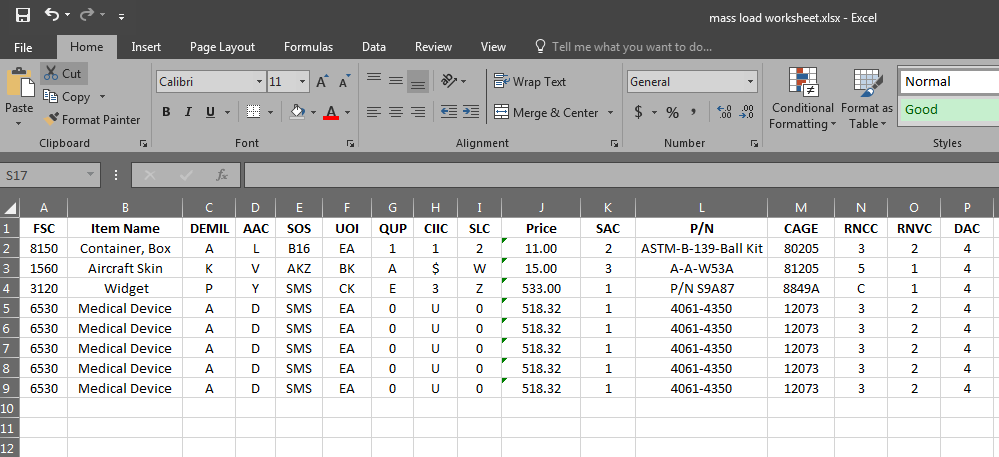 Figure 8 - 2.  Excel Spreadsheet for ImportIt is critical that you format unit price with a decimal point. As with the single input, if omitted, the system will assume you entered whole dollars and automatically add a decimal point with two zeros after the entered value.Step 1 ImportBased on the request type you have selected and the Activity Code in your registration profile, ECAT will automatically check the mandatory boxes for you in the ‘Available’ window. The Available column on the left lists categories and their data elements available as spreadsheet headings for import.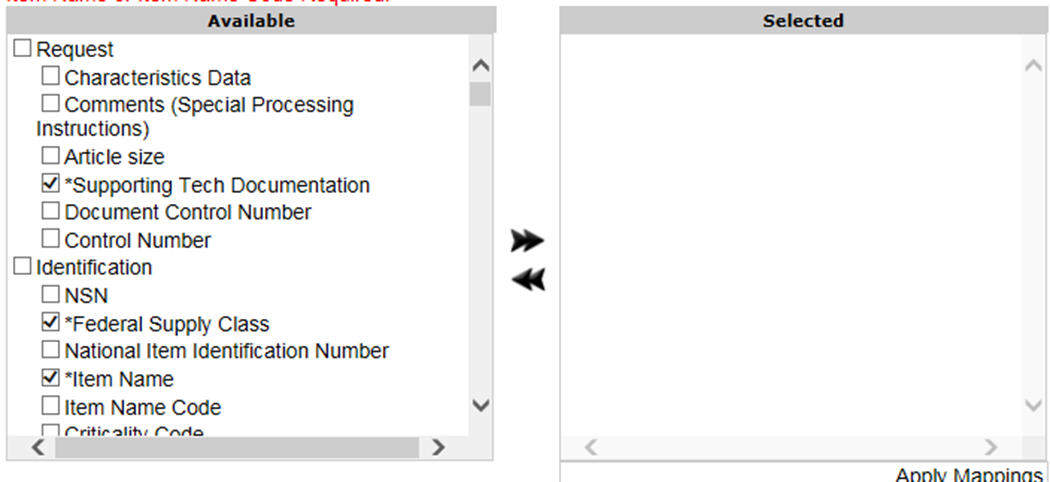 Figure 8 - 3.  Select Elements for ImportClick the checkbox next to a category to select all of its data elements OR select specific fields by clicking in the checkbox next to that field. You can also deselect individual fields as needed.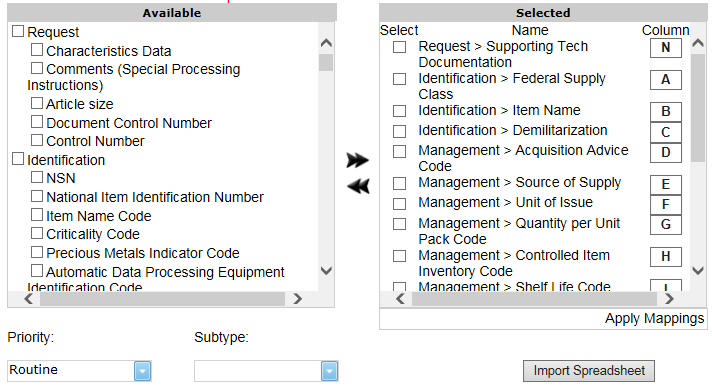 Figure 8 - 4.  Elements Selected—Columns IdentifiedWhen you have chosen your data elements, click once on the right arrow to move all checked data elements from the ‘Available’ window to the ‘Selected’ window.If you need to remove a data element from your ‘Selected’ box: Click the checkbox next to that element, then click the left arrow to move it back to the ‘Available’ window.For each data element in the ‘Selected’ box, enter the column letter next to the appropriate data element. (As an example, if ‘Characteristics Data’ is in column A of your spreadsheet, enter A next to the data element ‘Request > Characteristics Data’.)If you are changing or deleting User or Reference Number data, you must also include a change indicator column to both your spreadsheet and the ‘Selected’ window.Click on the Import Spreadsheet button.A dialog box opens. 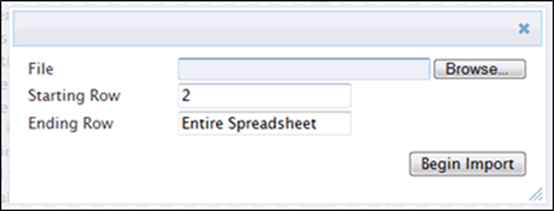 Figure 8 - 5.  Import Spreadsheet Dialog BoxSelect the Browse... button to locate the file you want to import. Select it.You may need to open the file to get information to enter. Enter Starting Row and Ending Row from the spreadsheet. Starting at row 2 allows you to leave column headings in row 1. If you want to import all the information on the spreadsheet, leave Ending Row as Entire Spreadsheet. Mass Load will take the data from the entire spreadsheet and ignore empty rows.Close the spreadsheet.Click Begin Import.The file is imported and displayed at the bottom of the Step 1 section.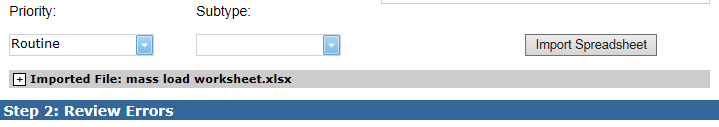 Figure 8 - 6.  File ImportedYou can click on the plus sign next to Imported File to drop down a window to view the file as shown below. Click again to close the window.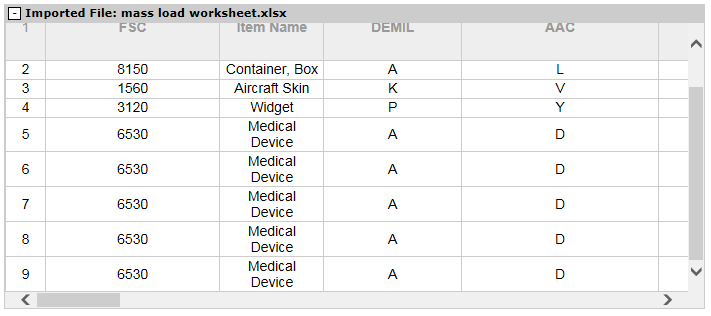 Figure 8 - 7.  View Imported File Click Apply Mappings.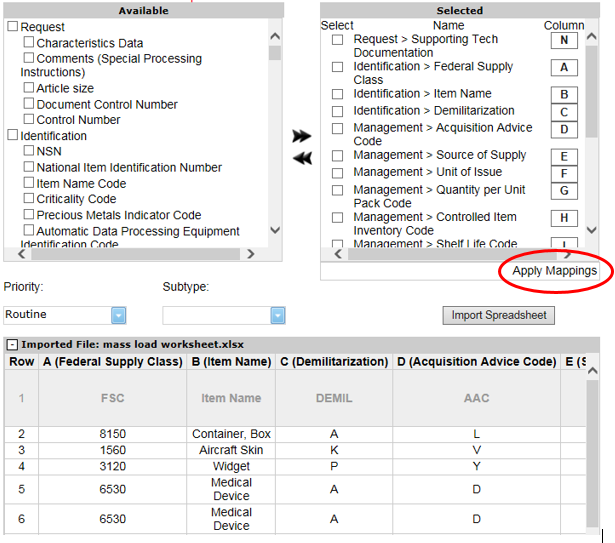 Figure 8 - 8.  Apply MappingsIf you have missed any column mappings they will appear in a banner and will be highlighted with red in the ‘Selected’ box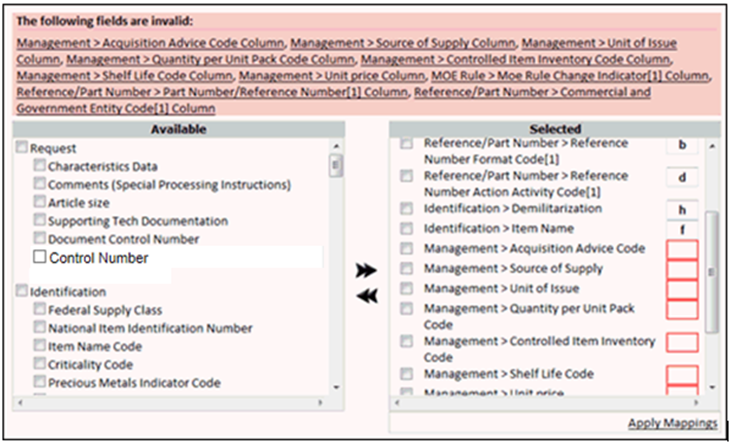 Figure 8 - 9.  Invalid Field IndicatorFor column errors, you can reassign column letters out of order in the ‘Selected’ window as long as they correspond to the correct data element. You may also move data elements between the ‘Available’ and ‘Selected’ windows and Apply Mappings again. Note that in the next step you may find further errors.Step 2 Review ErrorsThe information on the spreadsheet must pass E-Cat validation rules. If errors exist, the message Please correct the following errors with the spreadsheet and import again. is displayed. Additionally, errors are listed with their cause in the ‘Errors’ window. Missing mandatory data element(s) are also listed in the ‘Error’ window as seen below. Here, CAGE data was omitted.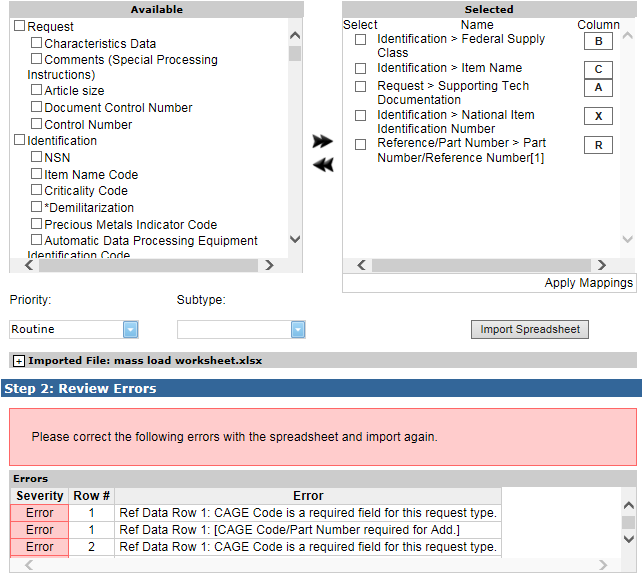 Figure 8 - 10.  Review ErrorsReview the list. Select and map more data elements and/or open the spreadsheet, find the errors, and fix them on the spreadsheet.Try again. Click Import Spreadsheet to upload an updated file.When no more errors exist, a success message is displayed No errors were found. Your spreadsheet is ready for loading.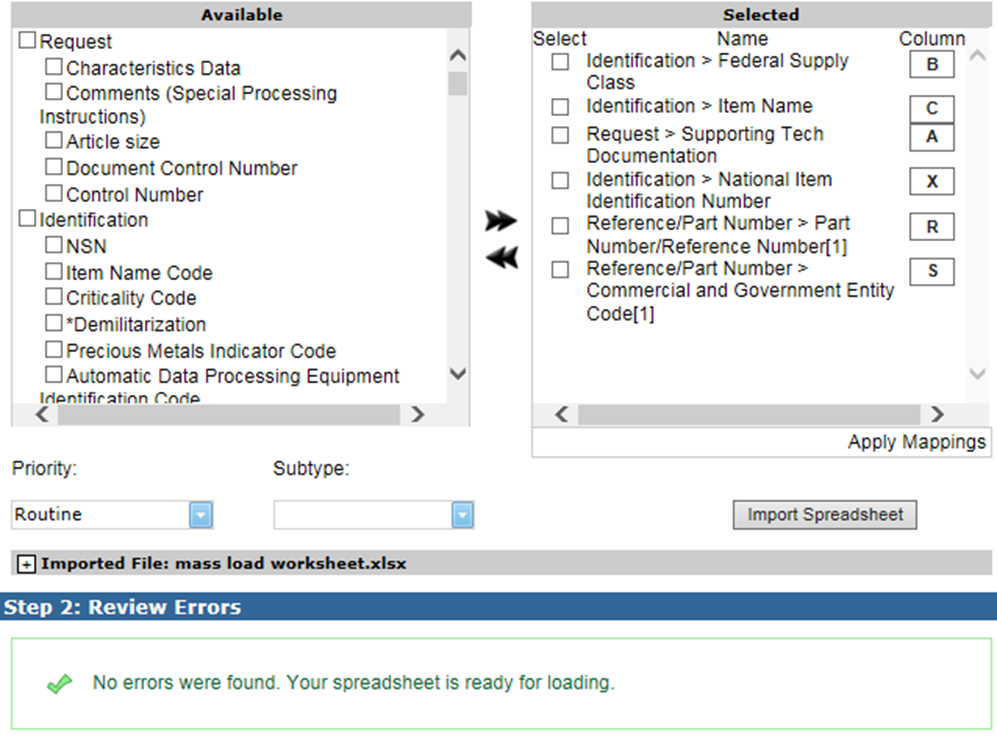 Figure 8 - 11.  No Errors FoundStep 3 LoadAdd attachments to be included with the load.You can add up to three supporting documents. An individual file can be no larger than 4 MB, and the total of the attachments can be no greater than 12 MB. EXCEL spreadsheets are prohibited.Click on the Browse button.Choose a file to upload from your computer.Select the Open button.The file is added.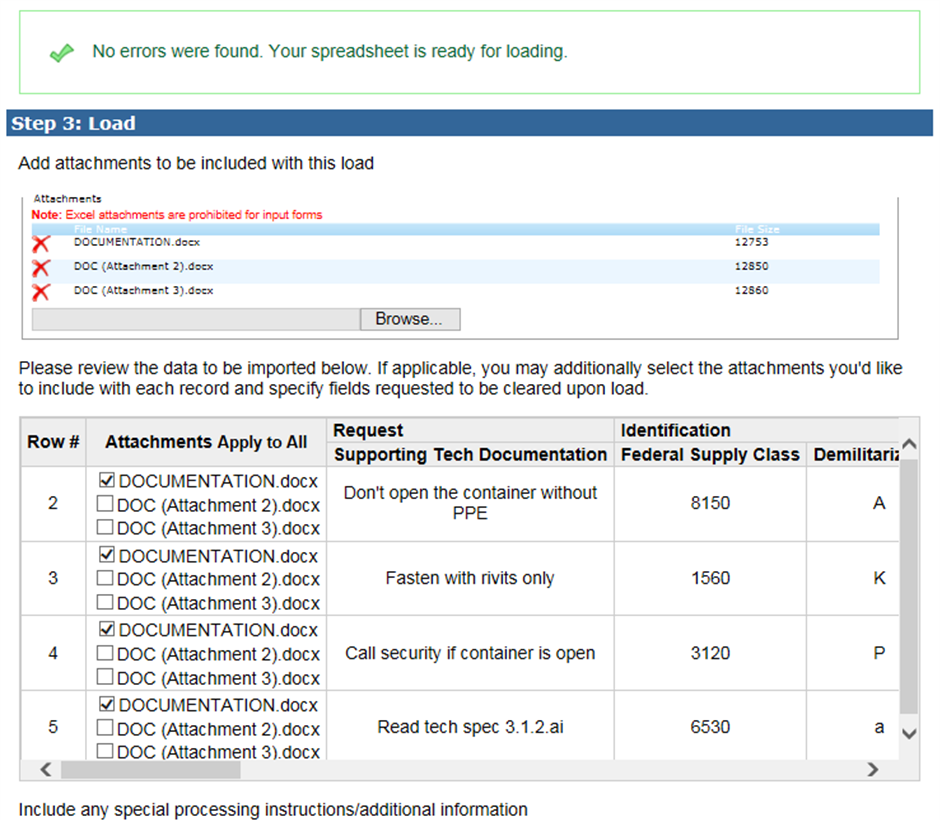 Figure 8 - 12.  Supporting Documents AddedTo remove the attachment, click the Delete icon to the left of the file name marked by .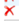 The attachments are listed in the Attachments field, and the spreadsheet records to be loaded are listed underneath. The files are listed in the second column.Apply any uploaded documents to individual spreadsheet rows by checking boxes. To apply all attachments to all rows, click the Apply to All link in the Attachments column heading. Or select individual attachments to include with each record by clicking in the check boxes.Enter Special Processing notes—up to 1499 characters in this field.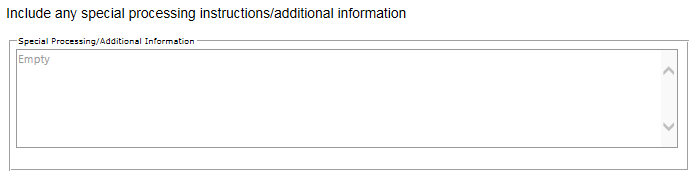 Figure 8 - 13.  Special Processing/Additional Information FieldClick Submit.Successful submit displays a Mass Load Successful message and a link to click to perform another catalog request. The E-Cat system then sends you an email confirming receipt of your mass load request.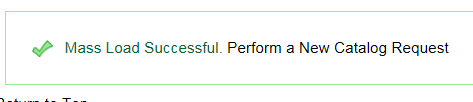 Figure 8 - 14.  Mass Load Successful MessageMass Load NotesMass Load can process up to 300 rows. If your spreadsheet contains more than 300 rows, it will only process the first 300.When you import a spreadsheet that has more than 100 errors, ECAT will only show you the first 100. Correct these errors, re-import, and then ECAT is able to process up to 100 more errors.APPENDIX A – ACRONYMS1685 Action	Type of cataloging action submitted into the cataloging system, used particularly by the Army and displayed on the Army result table.AAC	Acquisition Advise Code, a code that denotes how (as opposed to where and any restrictions that exist) the individual responsible for purchasing the item will acquire it.Acty Code, ACT CD	Activity Code. A submitter-related code, which is the 2-digit code found in DoD 4100.39-M, Volume 10, Table 104 Part 4, also know it as the “submitter activity code.” Examples are AX for DSCC (Construction), KZ for DSCP (Industrial), 48 for FAA, CL for CECOM, TX for DSCC (Electronics).AD	Active DirectoryADP	Automatic Data ProcessingADPEC	Automatic Data Processing Equipment Identification CodeAMC	Acquisition Method Code, a term the Air Force and DLA use for new itemsAMSC	Acquisition Method Suffix Code, a term the Air Force and DLA use for new itemsAPP	Application, a code the Army uses for suspense tracking outputASG	Afloat Shopping Guide (Navy Cataloging)ATC	Action Taken Code, a code the Navy uses to indicate a specific action taken. For more information on the codes, see DoD 4140.26-M.CAC	Common Access Card used for identification, access to buildings and computersCAGE	Commercial and Government Entity, a number associated with the name of a commercial source or government entity Cat, Catlg	CatalogingCd	CodeCHC	Change CodeCIIC	Controlled Item Inventory Code.COG	Cognizance Symbol or Code, a code the Navy uses as a prefix to NSNs for internal Navy management purposes. It identifies the ICP office or agency that exercises supply management of the item for the Navy. The first position is numeric, the second is alphabetic.Collab	Collaborator, individuals who collaborate with the individual responsible for the record to help define the record details.Contract #	Number displayed on the Marine Corps query results table used for Marine Corps contract tracking purposes.Control (or Ctrl) Number, Control #
Alphanumeric field that contains a unique item identifying serial number for a query or maintenance request.  File transfer causes this field to autopopulate, or the appropriate technician manually inputs the data.Cust Cntrol. No	Customer Control Number, a unique identifier that the user will use to identify a request.CWT	Cataloging Workload TrackingDAC	Document Availability Code, or Designated Activity Code, a code the Air Force uses that indicates the type and availability of technical documenta-tion for the item.Date Collab Sent	Date Collaboration Sent, a date the Navy uses to indicate when the Navy sent a DD 1685 or other collaboration form to DLA Logistics Information Services.Date Catlg Comp	Date Cataloging Complete, a date the DLA and Navy use to indicate when cataloging actions are completed.Date Rec’d	Date Received, a date used to indicate when an action request is initially input. Date Reject by FLIS	Date reject by Federal Logistics Information Services, a date the Navy uses to indicate when the Navy received a reject for an action from FLIS.Date Reply Rec’d	Date Reply Received, a date the Navy uses to indicate when the Navy received a Concur/Nonconcur from FLIS.Date Tech Data Received
Date Technical Data Received, a date the Navy uses to indicate when DLA Logistics Information Services received the technical documentation for initiating activity.Date Tech Data Returned
Date Technical Data Returned, a date the Navy uses to indicate when DLA Logistics Information Services returned the technical documentation to the initiating activity.DCN	Document Code Number, the number the government assigns to the document record associated with the item.DCSN	Data Control Serial Number (last 7 characters of DCN)DEMIL	Demilitarization, a term used to denote a supply item that is no longer given the status of classified.DLA	Defense Logistics Agency, one of the project acquirers that generates records.DOD	Department of DefenseDOR	Date of RecordDSCP/CT	Defense Supply Center Philadelphia/Clothing and Textiles DirectorateDSOR	Depot Source of RepairDt	DateEAN	European Article Number, the equivalent of a UPC code used in the United States. See also UPC.E-Cat	Electronic Cataloging Web applicationESD/EMIC	Electrostatic Discharge/Electromagnetic Interference CodeFAA	Federal Aviation AdministrationFCS	Federal Catalog SystemFirewall	An electronic barrier that certain system administrators might install to prevent some forms of incoming and outgoing electronic mailFLIS	Federal Logistics Information Services, a branch of the DLA responsible for maintaining an automated inventory catalog of military materiel.FMS	Foreign Military SalesForm of Req	Form of Request, a term related to DLA Maintenance items that indicates the form of request.FPDW	FLIS Portfolio Data WarehouseFPW	FLIS Portfolio WorkbenchFSC	Federal Supply Class, the last two digits of the NSN, a code for dividing the FSG into 99 classes (see also NSN and FSG).FSG	Assigned Federal Supply Group, the first two digits of the NSN, a code that refers to item classifications, for example, bullets or missiles.GIRDER	Government/Industry Reference Data Edit and Review.HTTPS	Hypertext Transport Protocol SecureICP	Inventory Control Point, the office or agency that manages a supply item.IMC	Item Management CodeIMCA	Item Management Coding ActivityINC	Item Name CodeInfo	InformationIRR	Item Review Report, a unique serial number for a query or maintenance request. The field is automatically loaded by file transfer or the appropriate technician manually inputs it.  The Medical (KX) group is the only user of this number.IRS Project #	Item Reduction Study Project Number, a number that all catalogers use which ties in with the Item Standardization Programs.ISN	Item Serial Number, the number assigned to the supply item.ISP	Internet Service Provider, the local provider in your regional area that provides access to the InternetIT COOP 	Information Technology Continuity of Operations Plan Item Name	The FLIS catalog name for an item.JRCAB	Joint Readiness Clinical Advisory BoardList	A list the application retrieves from the various data tables and displays on the Select Record page for the purpose of choosing a record when one or two of the PCC, DOR, or ISN parameters is used to query a New Item record.LOGSA	Logistics Support Activity, an activity on the Army Reports.LSR	Logistics Support Record, a term used on the Marine Corps File Load form.Maint	MaintenanceMC	Marine CorpsMCLB Control Number
Marine Corps Logistics Base Control Number, a document number assigned to an item by a customer.Med	MedicalMILSTICCS	Military Standard Item Characteristic Coding StructureMOE	Major Organizational EntityMONITOR NAME	The name of the individual submitting the initial request. This field, on the search results form for medical searches, is automatically loaded by file transfer.MSC	Major Subordinate CommandNADB	NATO Ammunition Data BaseNAMSA	NATO Maintenance and Supply AgencyNATO	North Atlantic Treaty Organization. NATO refers to International Codification DLA Logistics Information Services-KI.NAVICP	Navy Inventory Control PointNCB	National Codification BureauNCS	NATO Codification SystemNDC	National Drug Code, a code used on the DLA Medical New Items form..NET	A software framework developed by Microsoft (pronounced: “dot NET”)NGA	National Geospatial Intelligence AgencyNICN	Navy Inventory Control NumberNIIN	National Item Identifier Number, a subset of NSN, it is the NSN minus the first four digits (see also NSN).NIMSC	Non-Consumable Item Material Support CodeNMCRL	NATO Master Catalog of References for LogisticsNSN	National Stock Number, or NATO Stock Number (same thing), a number that identifies each piece of equipment, part, or component.OAC	Originating Activity CodeODBC	Open Database Connectivity, a standard technical term for computers that refers to the type of database and connectivity to it.OOU	Order of useORC	Output Return Code or Owner Reject CodeORSI	Organizational Routing Senders Identification, a term the Navy uses to identify the person(s) responsible for working the item at the originating Navy activityPart Number, Part No.
The FLIS catalog part number for an item.PCC	Provisioning Control Code, a temporary code assigned to a supply item.PCCN	Provisioning Contact Control Number, a code the Army uses to indicate an item type, “P,” or provisioning item.PDF	Portable Document Format, a standard for representing electronic documents, allowing them to be transmitted and reproduced accurately.PFG	Process Flow Guide, a Navy Types of Action page term.Phone #	Phone Number, typically used to indicate the phone number of the record initiator, submitter, team leader, etc.PICA	Primary Inventory Control Activity, a code for the individual who controls the inventory count for the item.PLISN	Provisioning Line Item Serial Number, also called Provisioning List Item Sequence Number, a code the Army and Marine Corps use to indicate an item type, “P,” or provisioning item.PM	Program ManagerPMIC	Precious Metals Indicator Code, a code used on the DLA Medical New Items form.PMO	Program Management OfficePOC	Point of ContactProvPC	A computer application used as a front end to SAMMS for DLA provisioning type transactions.QDB	Quality Database, the DLA Logistics Information Service-S Data Quality/Data Purification program associated with CWTDB.QUP	Quantity per Unit Pack, a term used on the Medical New Items form.Rec’d	Received.Rel	Related.Req	Required or Requested.RNCC	Reference Number Category CodeRNJC	Reference Number Justification Code, a code that designates a relationship between the reference number and the justification code.RNSC	Reference Number Status CodeRNVC	Reference Number Variation CodeROC	Routing Output Code, a term the Army uses to indicate the cataloger assigned to work the request.RTM	Requirements Traceability MatrixSAM	System for Award ManagementSAMMS	Standard Automated Material Management System, a database that stores certain inventory information.SCAT	Security Control and Administration Tool that provides administrative controls for security personnel to establish user profiles, assign levels of authority for accessing specified applications.SITREP	Situation Report, a term used on Navy Reports.S/L	Safety Level, a value that indicates the level of safety associated with a supply item.SLC	Shelf Life Code, a term used on the Medical New Items form.SLT	Shelf Life Time, a term used on the Medical New Items form.SOH	Stock on Hand, a value that indicates quantity.SOS	Source of Supply, the individual authorized to acquire the item.SQL	Standard Query Language, a language used for SQL systems.SSR Act	Supply Support Request Activity, a term the Navy uses to indicate a 2-digit code that identifies the activity sending in the Supply Support Request.TCP/IP	Transport Control Protocol/Internet Protocol, the standard method of transferring data over the Internet.TDJC	Technical Data Justification Code, a term used on the Air Force and DLA New Items forms.TL	Team LeaderTech	TechnicalTech Data Reqd	Technical Data Requested, a term catalogers and the Navy use to indicate whether technical data is requested.Tm Dks	Team Desk, a code the Marine Corps uses to indicate the cataloger assigned to work the item.UI	Unit of Issue, the minimum number for purchase, or the number of units per container.UPC	Universal Product Code, a term used on the Utilities menu and a function used to access a Web site that describes the codes.USAF	United States Air ForceUSMC	United States Marine Corps.WSD	Weapon System Designator, an identification number that indicates the system of which the item is a part.WWW or Web	World Wide Web.Item to Search ByNumber of CharactersAction IDUp to 8Contact NameUp to 50Control NumberUp to 35DORUp to 4DCSN (last 7 chars of DCN)Exactly 7ISNUp to 6NIIN/NICNUp to 9Part NumberUp to 500PCCUp to 3PCCNUp to 6PLISNUp to 8ElementCharacteristicsNameAuto populated from account registration and cannot be changedEmail AddressAuto populated from account registration and cannot be changed. This field is manually entered by Activity Code 98 users when a customer email notification is required.Phone/DSN/CommAuto populated from account registration and cannot be changedActivity CodeAuto populated from account registration and cannot be changedOriginating Activity Code (OAC)Max length 2 and visible to activity 98 and North Atlantic Treaty Organization (NATO) usersSubmitting Activity Code (SAC)Max length 2 and visible to activity code 98 and NATO usersCustomer EmailMax length 50 and visible to activity 98Request Type Pick ListNew NSN AssignmentReinstate a Cancelled NSN Update an Existing NSNCancel an NSN CollaborationItem Entry Control ReviewFreightElementCharacteristicsNIINMandatory 9-digit field. Enter one or more NIINs.Collaboration TypeMandatory: Click a radio button to select one of the following:DD1685 - Proposed Revision of Catalog Data. Not authorized for USMC customers. NIIN is mandatory.Non-consumable Item Material Support Request Worksheet. NIIN is mandatory.PICA or SICA Management Level Change or Reassignment Request Worksheet. NIIN is mandatory.JLC47 - Interchangeability and Substitutability. NIIN is mandatory.DD180 - Item Name Collaboration Action Request NIIN is not required.NATO Form AC/135 - No. 23 NIIN is mandatory.NATO Form AC/135 - No. 28 NIIN is not required.ElementCharacteristicsNIIN to be CancelledMandatory 9-digit fieldNSN to RetainMandatory 13-digit field if Cancel with Replacement or Cancel as Duplicate is selected.Cancellation TypeChoose one of the following:Cancel and Replace with new NSNCancel as DuplicateCancel without Replacement NSNEnd Item NSNEnd Item Delivery Cycle DateEnd Item Cage CodeEnd Item Name or Model NumberEnd Item Type of Change Code (TOCC)Weapon System Designator CodeActivity Code To (ACT)End Item QuantityPercent of End Item EastDate of Release (DOR): (YYYY MM DD)Contract Control NumberRequest Type of Change CodeDate Repair Parts RequiredPCCISNMaintenance CodeSource CodeEssentiality CodeProduction Lead Time (PLT)Retail QuantityWholesale QuantityQuantity per End ItemTechnical Data Justification Code (TDJC)Date Technical Data Supplied (DTDS)Item Technical Description or Off-the shelfTransfer of Technical Data AvailabilityLimited RightsAdequate for MfgEquipment/System ApplicationInterchangeabilityType of Critical ApplicationType of ItemLocationTransferred to DLAA = addC = changeX = challenge